ФГБУ «Арктический и антарктический научно-исследовательский институт»МЦД МЛИнформационные материалы по мониторингу морского ледяного покрова Арктики и Южного Океана на основе данных ледового картирования и пассивного микроволнового зондирования SSMR-SSM/I-SSMIS-AMSR225.12.2017 - 02.01.2018№ 1 (331)Санкт-Петербург 2018тел. +7(812)337-3149, эл.почта: vms@aari.aq Адрес в сети Интернет: http://wdc.aari.ru/datasets/d0042/  СодержаниеСеверное Полушарие	3Рисунок 1а,б – Ледовая карта СЛО и повторяемость кромки за текущую неделю (цветовая окраска по общей сплоченности и преобладающему возрасту).	3Рисунок 1в – Положение кромки льда и зон разреженных и сплоченных льдов СЛО за последний доступный срок на основе ледового анализа НЛЦ США  	4Рисунок 2 – Обзорная ледовая карта СЛО за текущую неделю и аналогичные периоды 2007-2016 гг.	5Рисунок 3 – Поля распределения средневзвешенной толщины льда на основе совместной модели морского льда – океана ACNFS за текущие сутки и 2010-2016 гг.	6Таблица 1 – Динамика изменения значений ледовитости для акваторий Северной полярной области за текущую неделю по данным наблюдений SSMR-SSM/I-SSMIS	7Таблица 2 - Медианные значения ледовитости для Северной полярной области и 3-х меридиональных секторов за текущие 30 и 7-дневные интервалы и её аномалии от 2011-2016 гг. и интервалов 2006-2017 гг. и 1978-2017 гг. по данным наблюдений SSMR-SSM/I-SSMIS	7Таблица 3 – Экстремальные и средние значения ледовитости для Северной полярной области и 3 меридиональных секторов за текущий 7-дневный интервал по данным наблюдений SSMR-SSM/I-SSMIS, алгоритм NASATEAM	8Рисунок 4 – Ежедневные оценки сезонного хода ледовитости для Северной Полярной Области и её трех меридиональных секторов за период с 26.10.1978 по текущий момент времени по годам.	9Рисунок 5 – Медианные распределения сплоченности льда за текущие 7 и 30 дневные интервалы времени и её разности относительно медианного распределения за те же промежутки за 1978-2017 и 2007-2017гг. на основе расчетов по данным SSMR-SSM/I-SSMIS,алгоритм NASATEAM .	11Южный океан	12Рисунок 6а,б – Ледовая карта Южного Океана за последний доступный срок на (окраска по общей сплоченности и преобладающему возрасту) 	12Рисунок 6в – Положение кромки льда и зон разреженных и сплоченных льдов Южного Океана за последний доступный срок на основе ледового анализа НЛЦ США 	14Рисунок 7 – Ежедневные оценки сезонного хода ледовитости Южного Океана и его трёх меридиональных секторов за период с 26.10.1978 по текущий момент времени по годам 	15Рисунок 8 – Медианные распределения общей сплоченности льда за текущие 7 и 30 дневные интервалы времени и её разности относительно медианного распределения за те же промежутки за периоды 1978-2017 и 2007-2017 гг. на основе расчетов по данным SSMR-SSM/I-SSMIS	15Таблица 4 – Динамика изменения значений ледовитости для акваторий Южного океана за текущий 7-дневный интервал  по данным наблюдений SSMR-SSM/I-SSMIS	16Таблица 5 - Медианные значения ледовитости для Южного океана и 3 меридиональных секторов за текущие 30 и 7-дневные интервалы и её аномалии от 2011-2016 гг. и интервалов 2007-2017 гг. и 1978-2017 гг. по данным наблюдений SSMR-SSM/I-SSMIS, алгоритм NASATEAM………	16Таблица 6 – Экстремальные и средние значения ледовитости для Южного океана и 3 меридиональных секторов за текущий 7-дневный интервал по данным наблюдений SSMR-SSM/I-SSMIS, алгоритм NASATEAM	16Земля в целом	17Рисунок 9 – Ежедневные cглаженные окном 365 суток значения ледовитости Арктики, Антарктики и Земли в целом с 26.10.1978 на основе SSMR-SSM/I-SSMIS	17Рисунок 10 – Ежедневные cглаженные окном 365 суток значения приведенной ледовитости Арктики, Антарктики и Земли в целом с 26.10.1978 на основе SSMR-SSM/I-SSMIS	18Приложение 1 – Статистические значения ледовитостей по отдельным акваториям Северной Полярной Области и Южного океана	19Таблица 7 – Средние, аномалии среднего и экстремальные значения ледовитостей для Северной полярной области и её отдельных акваторий за текущие 7 и 30 дневные промежутки времени по данным наблюдений SSMR-SSM/I-SSMIS, алгоритм NASATEAM за период 1978-2017 гг.	20Таблица 8 – Средние, аномалии среднего и экстремальные значения ледовитостей для Южного океана и его отдельных акваторий за текущие 7 и 30 дневные интервалы времени по данным наблюдений SSMR-SSM/I-SSMIS, алгоритм NASATEAM за период 1978-2017 гг.	21Таблица 9 – Динамика изменения значений ледовитости для акваторий Северной полярной области и Южного океана за текущую неделю по данным наблюдений SSMIS	23Характеристика исходного материала и методика расчетов	24Северное Полушарие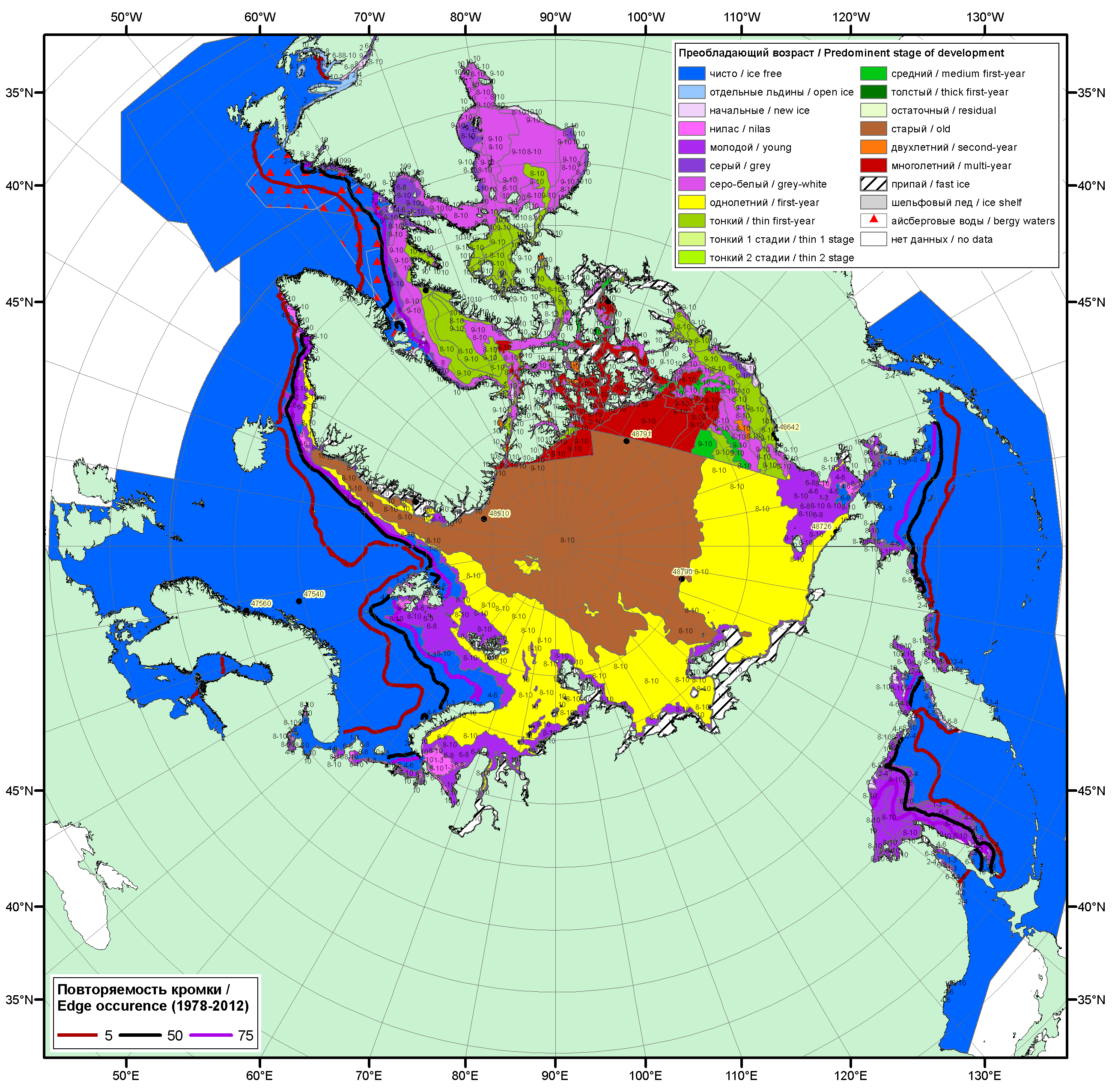 Рисунок 1а – Обзорная ледовая карта СЛО за 25.12.2017 -02.01.2018 г. (цветовая раскраска по преобладающему возрасту) на основе ледового анализа ААНИИ (02.01), Канадской ледовой службы (25.12), Национального ледового центра США (28.12), положение метеорологический дрейфующих буев IABP и Argos на 02.01.2018T1200+00 и повторяемость кромки за 01-05.01 за период 1979-2012 гг. по наблюдениям SSMR-SSM/I-SSMIS (алгоритм NASATEAM).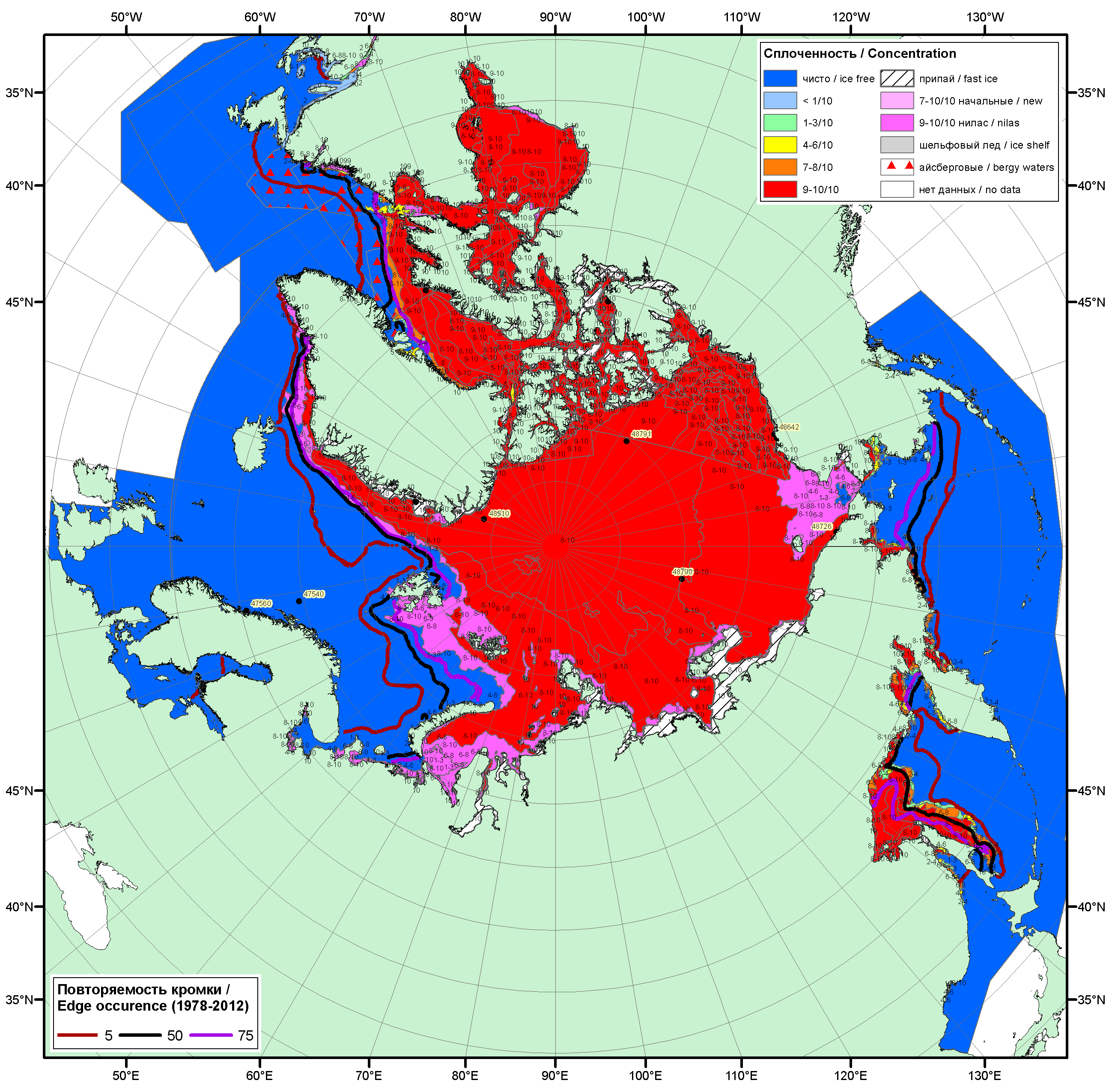 Рисунок 1б – Обзорная ледовая карта СЛО за 25.12.2017 - 02.01.2018 г. (цветовая раскраска по общей сплоченности) на основе ледового анализа ледового анализа ААНИИ (02.01), Канадской ледовой службы (25.12) и Национального ледового центра США (28.12), положение метеорологический дрейфующих буев IABP и Argos на 02.01.2018T1200+00 и повторяемость кромки за 01-05.01 за период 1979-2012 гг. по наблюдениям SSMR-SSM/I-SSMIS (алгоритм NASATEAM).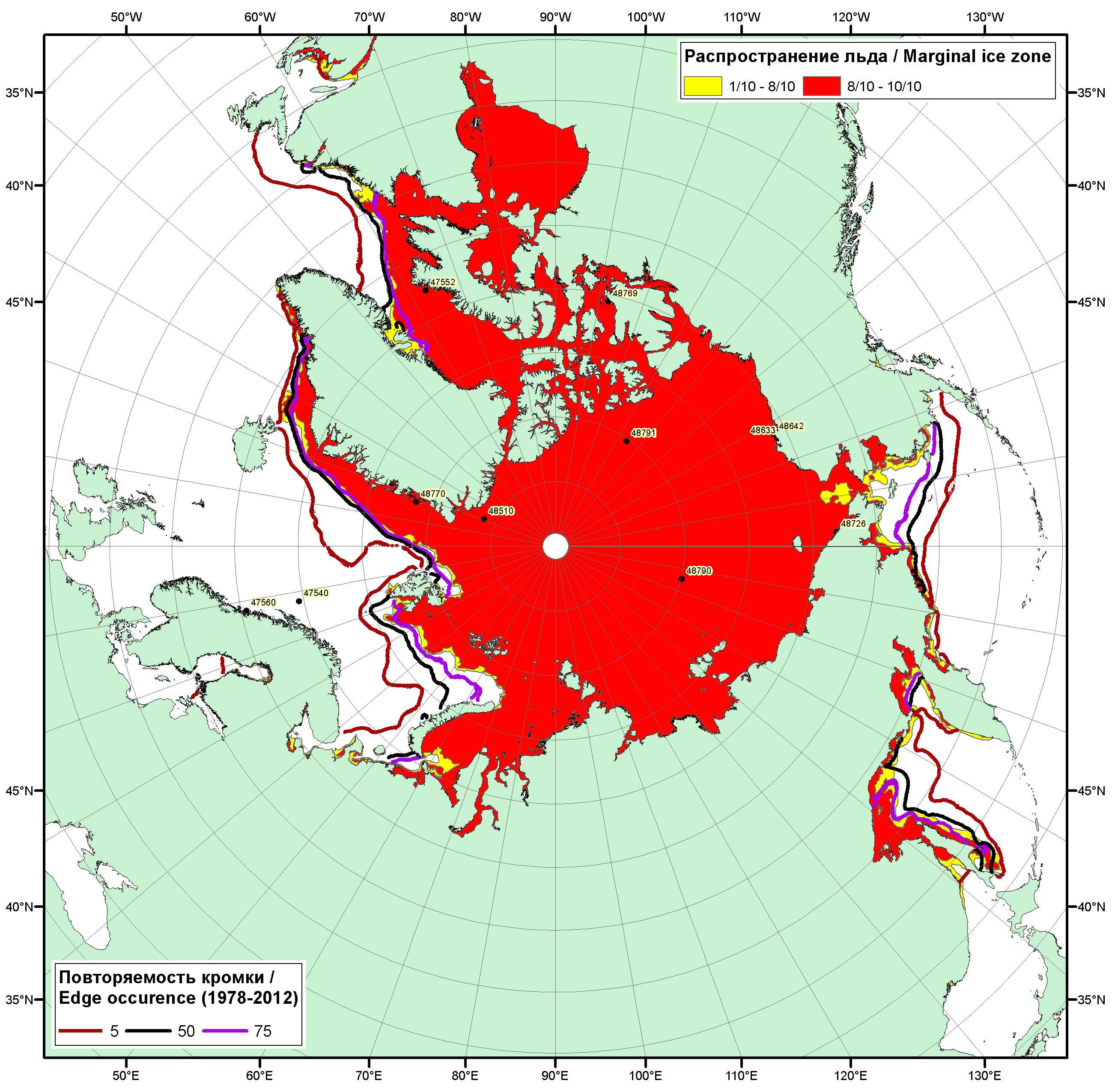 Рисунок 1в – Положение кромки льда и зон разреженных (<8/10) и сплоченных (≥8/10) льдов СЛО за 02.01.2018 г. на основе ледового анализа Национального Ледового Центра США, положение метеорологический дрейфующих буев IABP и Argos на 02.01.2018T1200+00 и повторяемость кромки за 01-05.01 за период 1979-2012 гг. по наблюдениям SSMR-SSM/I-SSMIS (алгоритм NASATEAM)Рисунок 2 – Обзорная ледовая карта СЛО за 25.12 - 02.01.2018 г. и аналогичные периоды 2007-2016 гг. на основе ледового анализа ААНИИ, Канадской ледовой службы и Национального ледового центра США.Таблица 1 – Динамика изменения значений ледовитости по сравнению с предыдущей неделей для морей Северной полярной области за 25.12–31.12.2017 г. по данным наблюдений SSMR-SSM/I-SMISТаблица 2 - Медианные значения ледовитости для Северной полярной области, 3-х меридиональных секторов и моря СМП за текущие 30 и 7-дневные интервалы и её аномалии от 2012-2016 гг. и интервалов 2007-2017 гг. и 1978-2017 гг. по данным наблюдений SSMR-SSM/I-SSMIS, алгоритмы NASATEAM Северная полярная областьСектор 45°W-95°E (Гренландское - Карское моря)Сектор 95°E-170°W (моря Лаптевых - Чукотское, Берингово, Охотское)Сектор 170°W-45°W (море Бофорта и Канадская Арктика)Северный Ледовитый океанМоря СМП (моря Карское-Чукотское)Таблица 3 – Экстремальные и средние значения ледовитости для Северной полярной области, 3 меридиональных секторов и моря СМП за текущий 7-дневный интервал по данным наблюдений SSMR-SSM/I-SSMIS, алгоритмы NASATEAMСеверная полярная областьСектор 45°W-95°E (Гренландское - Карское моря)Сектор 95°E-170°W (моря Лаптевых - Чукотское, Берингово, Охотское)Сектор 170°W-45°W (море Бофорта и Канадская Арктика)Северный Ледовитый океанМоря СМП (моря Карское-Чукотское)Рисунок 4 – Ежедневные оценки сезонного хода ледовитости для Северной Полярной Области и трех меридиональных секторов за период 26.10.1978 - 31.12.2017 по годам на основе расчетов по данным SSMR-SSM/I-SSMIS, алгоритмы NASATEAM: а) Северная полярная область, б) сектор 45°W-95°E (Гренландское – Карское моря), в) сектор 95°E-170°W (моря Лаптевых – Чукотское и Берингово, Охотское), г) сектор 170°W-45°W (море Бофорта и Канадская Арктика), д) Северный Ледовитый океан, е) Северный морской путь (Карское - Чукотское моря).Рисунок 5 – Медианные распределения сплоченности льда за текущие 7 и 30-дневные промежутки и её разности относительно медианного распределения за те же месяца за периоды 1979-2017 (центр) и 2007-2017 гг. (справа) на основе расчетов по данным SSMR-SSM/I-SSMIS, алгоритмы NASATEAM.Южный океан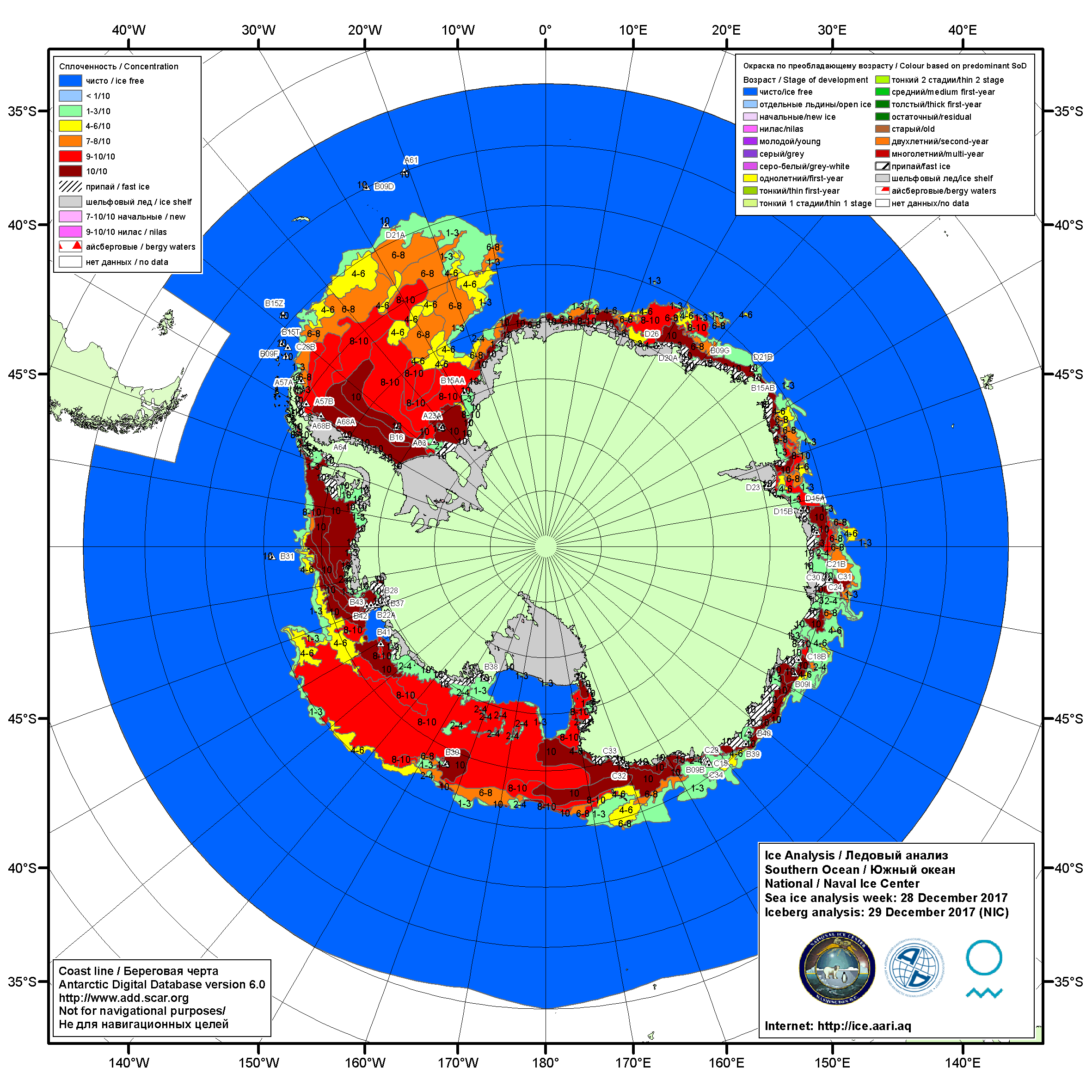 Рисунок 6а – Ледовая карта Южного океана (цветовая окраска по общей сплоченности) и расположение крупных айсбергов на основе информации совместного ледового анализа НЛЦ США, ААНИИ и НМИ (Норвегия) за 28.12.2017.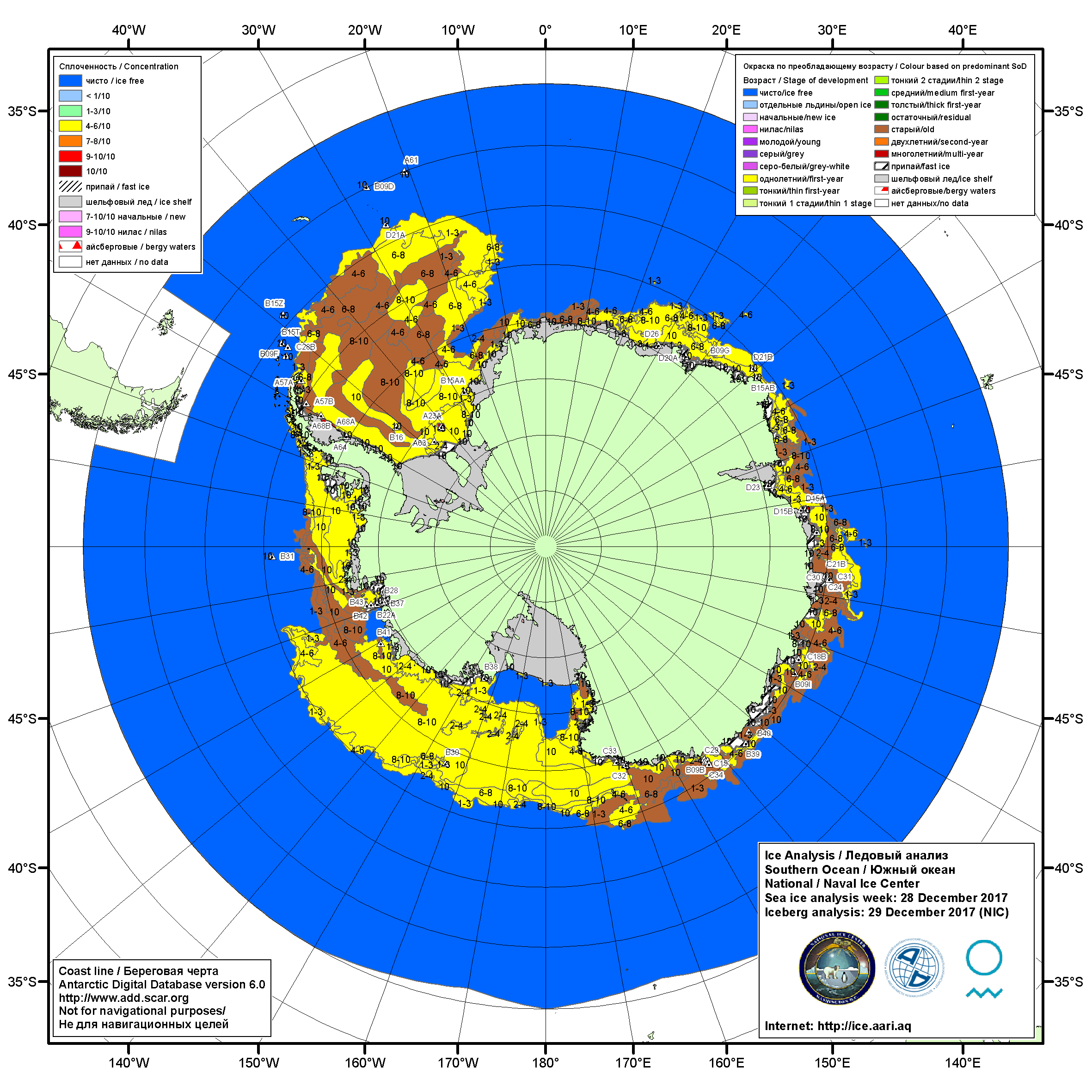 Рисунок 6б – Ледовая карта Южного океана (цветовая окраска по возрасту) и расположение крупных айсбергов на основе информации совместного ледового анализа НЛЦ США, ААНИИ и НМИ (Норвегия) за 28.12.2017.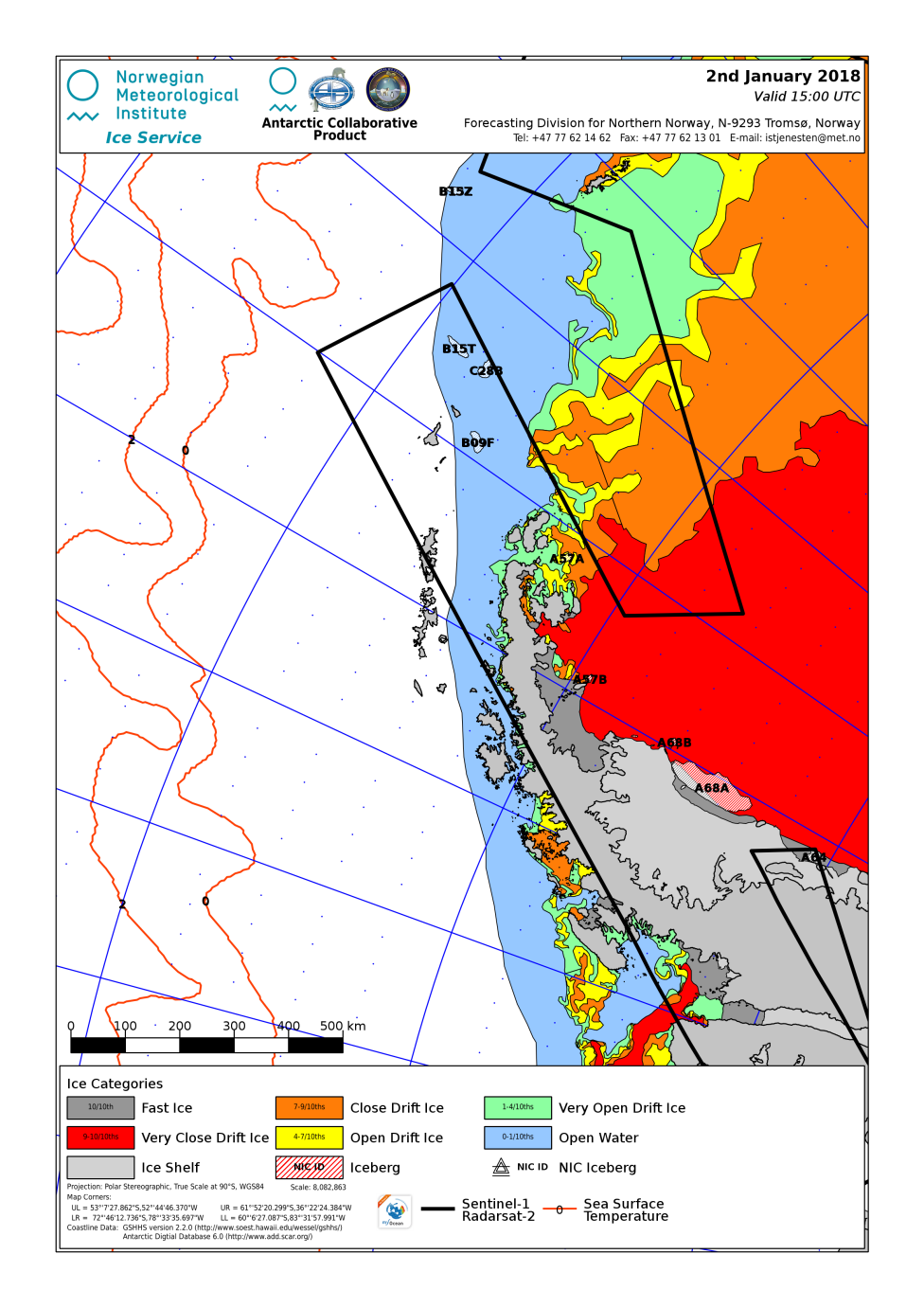 Рисунок 6в – Ледовая карта акватории Антарктического полуострова  (цветовая окраска по возрасту) и расположение крупных айсбергов на основе информации совместного ледового анализа НМИ (Норвегия), НЛЦ США и ААНИИ за 02.01.2018.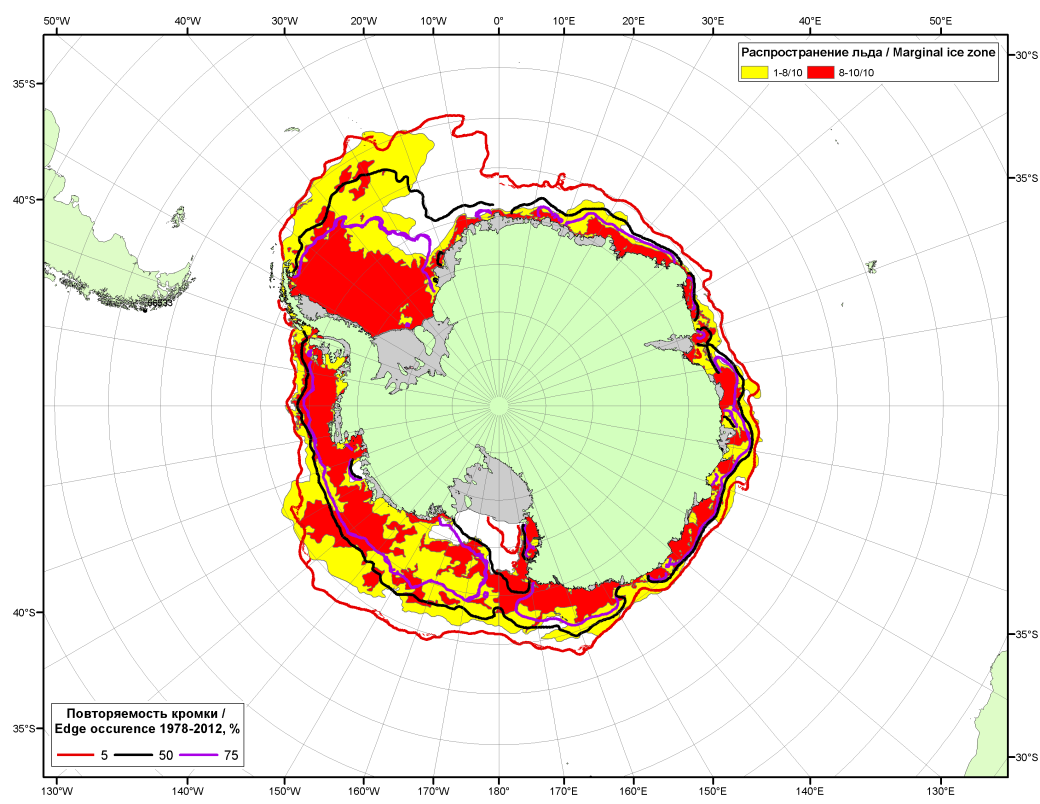 Рисунок 6г – Положение кромки льда и зон разреженных (<8/10) и сплоченных (≥8/10) льдов Южного океана за 02.01.2018 г. на основе ледового анализа Национального Ледового Центра США, положение метеорологический дрейфующих буев IABP и Argos на 02.01.2018T1200+00 и повторяемость кромки за 01-05.01 за период 1979-2012 гг. по наблюдениям SSMR-SSM/I-SSMIS (алгоритм NASATEAM.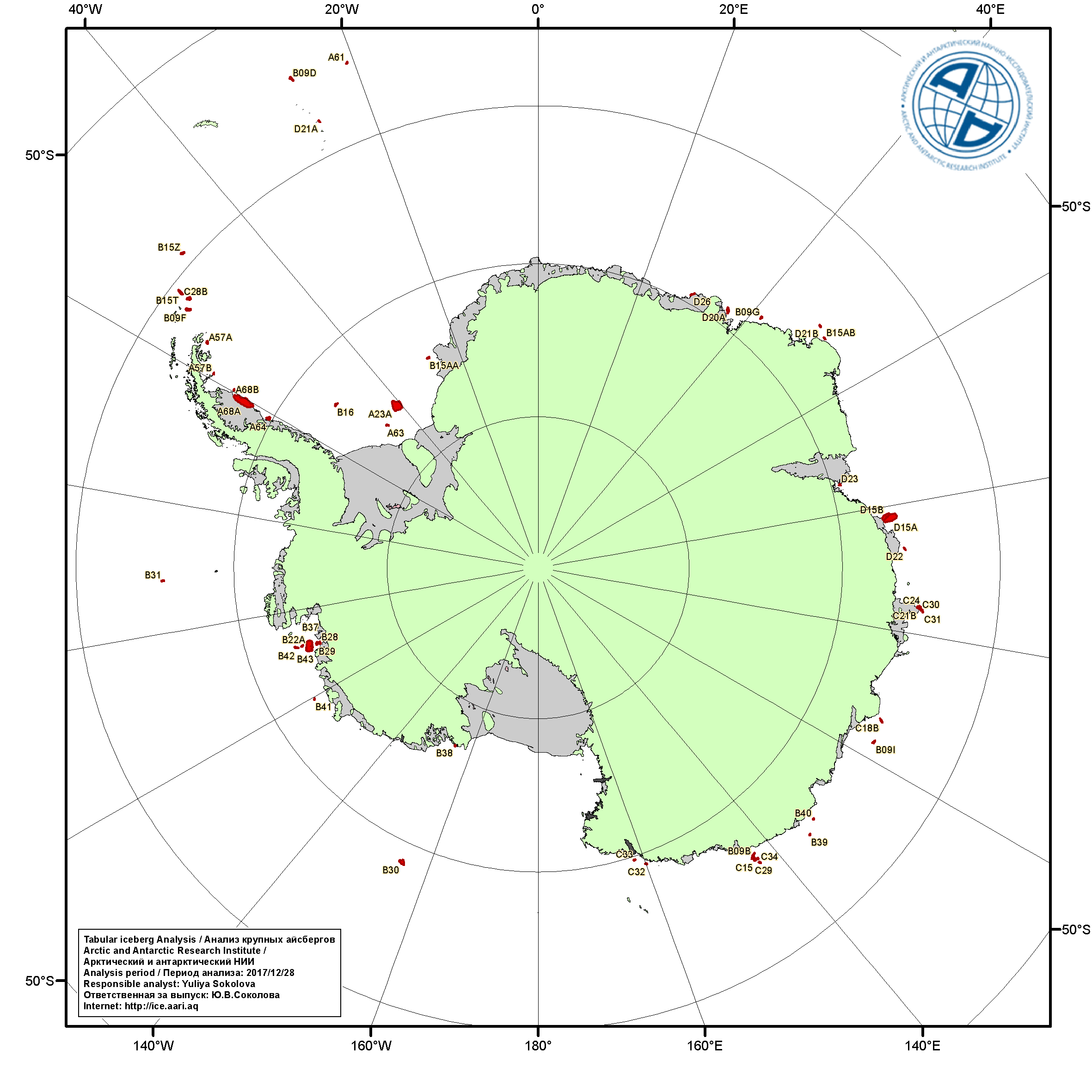 Рисунок 6д – Анализ ААНИИ крупных айсбергов Южного океана за 28.12.2017.Рисунок 7 – Ежедневные оценки сезонного хода ледовитости Южного Океана и меридиональных секторов за период 26.10.1978 – 24.12.2017 по годам на основе расчетов по данным SSMR-SSM/I-SSMIS, алгоритм NASATEAM: а) Южный Океан, б) Атлантический сектор (60°W-30°E, море Уэдделла), в) Индоокеанский сектор (30°E-150°E, моря Космонавтов, Содружества, Моусона), г) Тихоокеанский сектор (150°E-60°W, моря Росса, Беллинсгаузена)Рисунок 8 – Медианные распределения общей сплоченности льда за текущие 7 и 30-дневные промежутки (слева) и её разности относительно медианного распределения за тот же месяц за периоды 1978-2017 (центр) и 2007-2017 гг. (справа) на основе расчетов по данным SSMR-SSM/I-SSMIS, алгоритм NASATEAMТаблица 4 – Динамика изменения значений ледовитости по сравнению с предыдущей неделей для морей Южного океана за 25.12 - 31.12.2017 г. по данным наблюдений SSMR-SSM/I-SSMISТаблица 5 - Медианные значения ледовитости для Южного океана и 3 меридиональных секторов за текущие 30 и 7-дневные интервалы и её аномалии от 2012-2016 гг. и интервалов 2007-2017 гг. и 1978-2017 гг. по данным наблюдений SSMR-SSM/I-SSMIS, алгоритм NASATEAMЮжный ОкеанАтлантический сектор (60°W-30°E, море Уэдделла)Индоокеанский сектор (30°E-150°E, моря Космонавтов, Содружества, Моусона)Тихоокеанский сектор (150°E-60°W, моря Росса, Беллинсгаузена)Таблица 6 – Экстремальные значения ледовитости для Южного океана и 3 меридиональных секторов за текущий 7-дневный интервал по данным наблюдений SSMR-SSM/I-SSMIS, алгоритм NASATEAMЮжный ОкеанАтлантический сектор (60°W-30°E, море Уэдделла)Индоокеанский сектор (30°E-150°E, моря Космонавтов, Содружества, Моусона)Тихоокеанский сектор (150°E-60°W, моря Росса, Беллинсгаузена)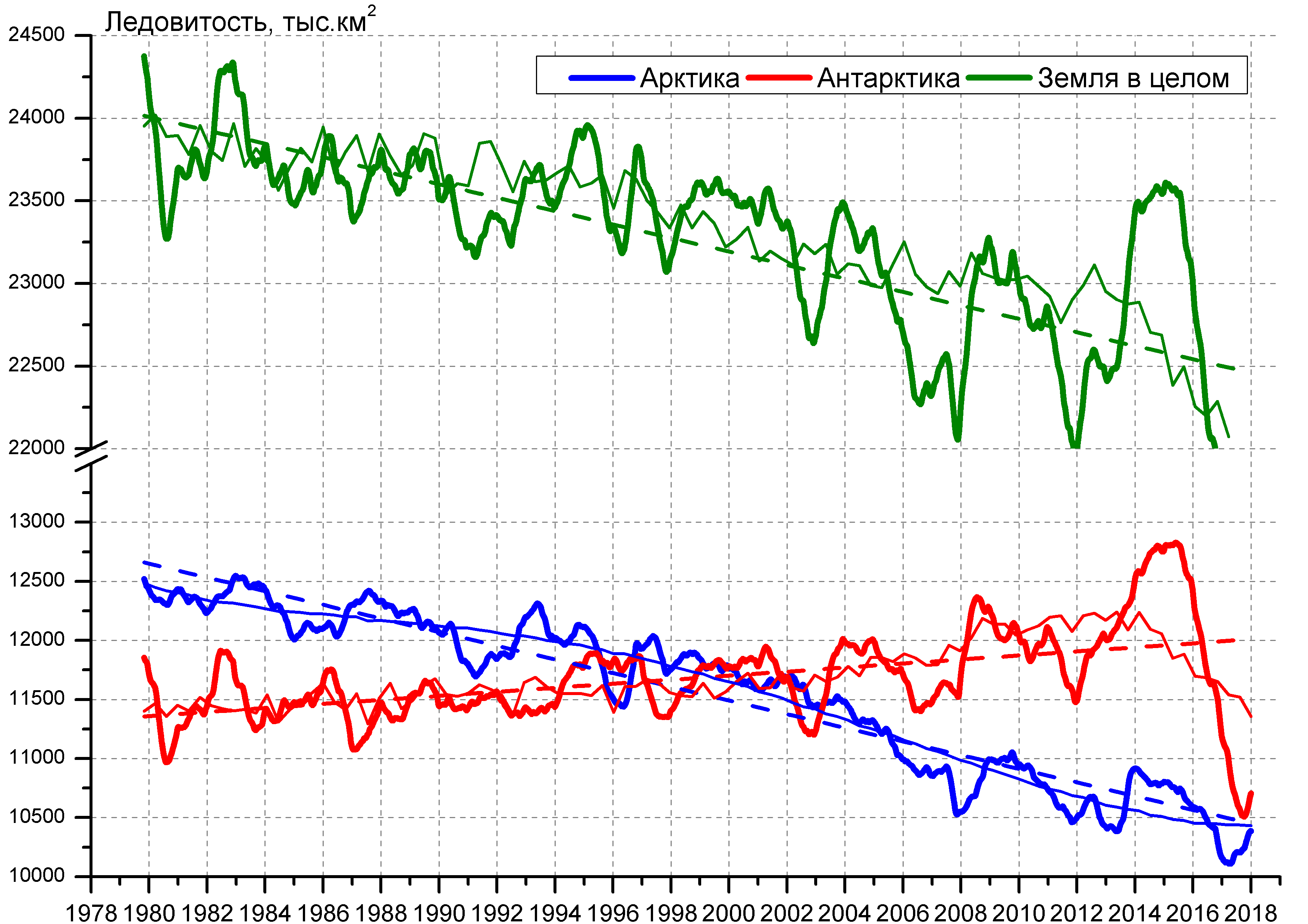 Рисунок 9 – Ежедневные cглаженные окном 365 суток значения ледовитости Арктики, Антарктики и Земли в целом с 26.10.1978 по 31.12.2017 на основе SSMR-SSM/I-SSMIS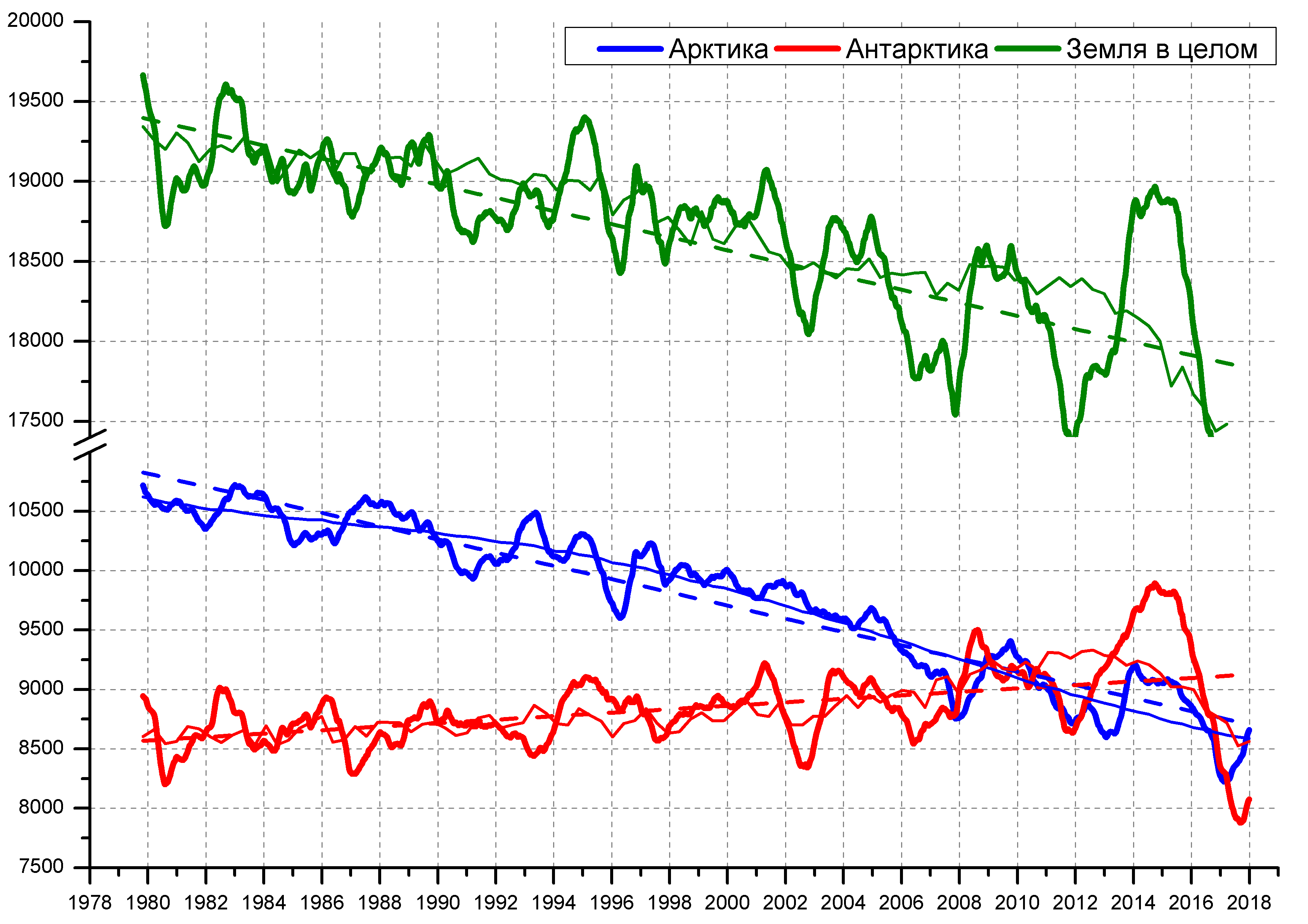 Рисунок 10 – Ежедневные cглаженные окном 365 суток значения приведенной ледовитости (площади морского льда) Арктики, Антарктики и Земли в целом с 26.10.1978 по 31.12.2017 на основе SSMR-SSM/I-SSMISПриложение 1 – Статистические значения ледовитостей по отдельным акваториям Северной Полярной Области и Южного океанаТаблица 7 – Средние, аномалии среднего и экстремальные значения ледовитостей для Северной полярной области и её отдельных акваторий за текущие 7-дневный (неделя) и 30-дневный промежутки времени по данным наблюдений SSMR-SSM/I-SSMIS, алгоритм NASATEAM за период 1978-2017 гг.25-31.1201-31.12Таблица 8 – Средние, аномалии среднего и экстремальные значения ледовитостей для Южного океана и его отдельных акваторий за текущие 7-дневный (неделя) и 30-дневный промежутки времени по данным наблюдений SSMR-SSM/I-SSMIS, алгоритм NASATEAM за период 1978-2017 гг.25-31.1201-31.12Таблица 9 – Динамика изменения значений ледовитости по сравнению с предыдущей неделей для морей Северной полярной области и Южного океана за текущий 7-дневный (неделя) промежуток времени по данным наблюдений SSMIS25-31.1225-31.1225-31.1225-31.1225-31.1225-31.1225-31.12Характеристика исходного материала и методика расчетовДля иллюстрации ледовых условий Арктического региона представлены совмещенные региональные карты ААНИИ, ГМЦ России, ледовой службы Германии (BSH), Канадской ледовой службы – КЛС и Национального ледового центра США - НЛЦ. Совмещение карт выполнено путем перекрытия слоев (ААНИИ, слой #1), (региональная карта НЛЦ, слой #1), (ГМЦ России, слой #1), (BSH, слой #1) -> (КЛС, слой #2)  –> (обзорная карта НЛЦ, слой #3). Как результат, карты ААНИИ характеризуют ледовые условия морей Гренландского…Бофорта и Охотского, карты ГМЦ России – Азовского, Каспийского и Белого, карты НЛЦ – Берингова моря, карты BSH – Балтийского карты КЛС - морей Бофорта, Канадского архипелага, Баффина, Девисова пролива, Лабрадор, Св. Лаврентия, а НЛЦ - Арктического Бассейна, Линкольна,  южной части Гренландского моря, а также в летний период – моря Бофорта, Чукотское и Берингово (при этом полный охват карт НЛЦ – вся акватория СЛО и субполярные моря). Для построения совмещенных карт используется архив данных в обменном формате ВМО СИГРИД3 Мирового центра данных по морскому льду (МЦД МЛ). В пределах отдельного срока выборка карт из архива проводилась по критериям близости карт к сроку выпуска карты ААНИИ с максимальным интервалом времени между картами до 7 суток (день недели выпуска карт ААНИИ и ГМЦ России– каждая среда, BSH – каждый понедельник, КЛС – каждый вторник, НЛЦ – 1 раз в 2 недели по вторникам для циркумполярных карт и понедельник – четверг для региональных карт). Для иллюстрации полей толщин льда СЛО использованы ежедневные данные по распределению средневзвешенной толщины льда численной модели ACNFS. Численная модель ACNFS имеет пространственное разрешение 1/12° и является совместной моделью морского льда – океана диагностики и краткосрочного прогнозирования состояния ледяного покрова  всех акваторий Северного полушария севернее 40 с.ш. В модели ACNFS используется ледовый блок CICE (Hunke and Lipscomb, 2008), совмещенный с  моделью океана HYCOM (Metzger et al., 2008, 2010). Атмосферный форсинг включает поля приземных метеопараметров и радиационного баланса поверхности. Исходная ледовая информация, используемая для расчетов по модели, включают данные альтиметра, ТПО, сплоченность, профиля температуры и солёности воды.Для иллюстрации ледовых условий Южного океана, а также Северной Полярной области за последние сутки используются ежедневные циркумполярные ледовые информационные продукты НЛЦ США по оценке расположения кромки льда и ледяных массивов - MIZ (Marginal Ice Zone). Для цветовой окраски карт использован стандарт ВМО (WMO/Td. 1215) для зимнего (по возрасту) и летнего (по общей сплоченности) периодов. Следует также отметить, что в зонах стыковки карт ААНИИ, ГМЦ России, КЛС и НЛЦ наблюдается определенная несогласованность границ и характеристик ледовых зон вследствие ряда различий в ледовых информационных системах подготавливающих служб (карты для Балтийского моря представлены только BSH или ААНИИ). Однако, данная несогласованность несущественна для целей интерпретации ледовых условий в рамках настоящего обзора. Для получения оценок ледовитости (extent) и приведенной ледовитости – площади льда (area) отдельных секторов, морей, частей морей Северной полярной области и Южного океана и климатического положения кромок заданной повторяемости на основе данных спутниковых систем пассивного микроволнового зондирования SSMR-SSM/I-SSMIS-AMSR2 в МЦД МЛ ААНИИ принята следующая технология расчетов:источник данных – архивные (Cavalieri et al., 2008, Meier et al., 2006) и квазиоперативные (Maslanik and Stroeve, 1999) c задержкой 1-2 дня ежедневные матрицы (поля распределения) оценок общей сплоченности Северной (севернее 45° с.ш.) и Южной (южнее 50° с.ш.) Полярных областей на основе обработанных по алгоритму NASATEAM данных многоканальных микроволновых радиометров SSMR-SSM/I-SSMIS ИСЗ NIMBUS-7 и DMSP за период с 26.10.1978 г. по настоящий момент времени, копируемые с сервера НЦДСЛ;источник данных – ежедневные матрицы (поля распределения) оценок общей сплоченности Северной и Южной полярной областей на основе обработанных по алгоритму Bootstrap данных многоканального микроволнового радиометра AMSR2 ИСЗ GCOM-W1(SHIZUKU) за период с 01.07.2012 г. по настоящий момент времени, предоставленные Японским космическим агентством (provided by JAXA);область расчета – Северная и Южная Полярные области и их регионы с использованием масок океан/суша НЦДСЛ (http://nsidc.org/data/polar_stereo/tools_masks.html);границы используемых масок расчета отдельных меридиональных секторов, морей, частей морей Северной полярной области и Южного океана представлены на рисунках П1 – П2, не совпадают с используемыми в НЦДСЛ масками для отдельных акваторий Мирового океана и основаны на номенклатуре ААНИИ для морей Евразийского шельфа (Гренландское - Чукотское), Атласе Северного ледовитого океана (1980) и Атласе океанов (1980) издательства ГУНИО МО.вычислительные особенности расчета – авторское программное обеспечение ААНИИ с сохранением точности расчетов и оценке статистических параметров по гистограмме распределения и свободно-распространяемое программное обеспечение GDAL для векторизации полей климатических параметров;Исходная информация в формате ВМО СИГРИ3 доступна на сервере МЦД МЛ по адресам http://wdc.aari.ru/datasets/d0004 (карты ААНИИ), http://wdc.aari.ru/datasets/d0031 (карты КЛС), http://wdc.aari.ru/datasets/d0032 (карты НЛЦ), ), http://wdc.aari.ru/datasets/d0033  (карты ГМЦ России) и ), http://wdc.aari.ru/datasets/d0035 (карты BSH).   В графическом формате PNG совмещенные карты ААНИИ-КЛС-НЛЦ доступны по адресу http://wdc.aari.ru/datasets/d0040. Результаты расчетов ледовитости Северной, Южной полярных областей, их отдельных меридиональных секторов, морей и частей морей доступны на сервере МЦД МЛ ААНИИ в каталогах соответственно http://wdc.aari.ru/datasets/ssmi/data/north/extent/ и http://wdc.aari.ru/datasets/ssmi/data/south/extent/.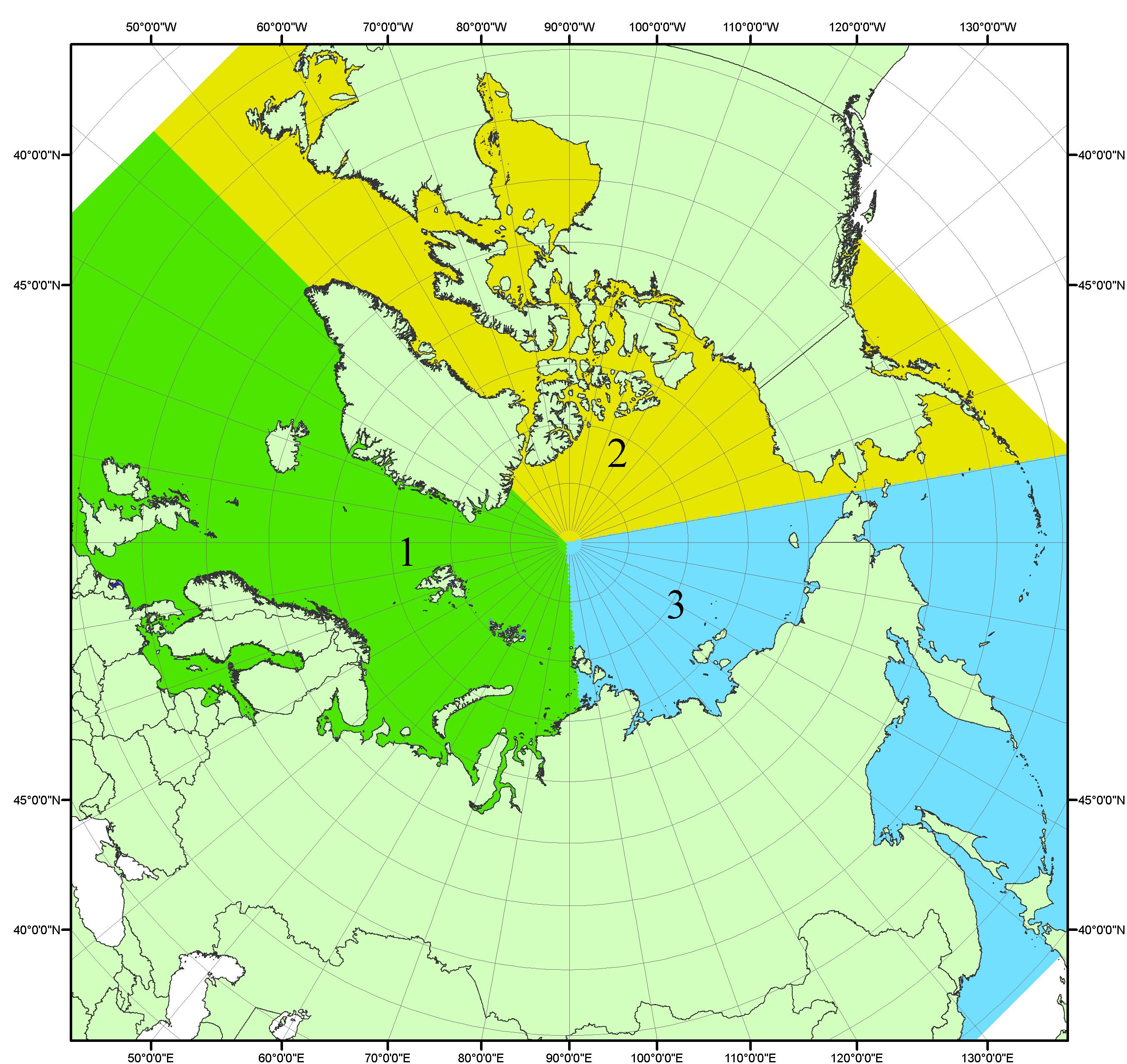 Рисунок П1 – Секторальное деление северной полярной области. 1 - Сектор 45°W-95°E (Гренландское - Карское моря); 2 - Сектор 170°W-45°W (море Бофорта и Канадская Арктика); 3 - Сектор 95°E-170°W (моря Лаптевых - Чукотское, Берингово, Охотское, Японское)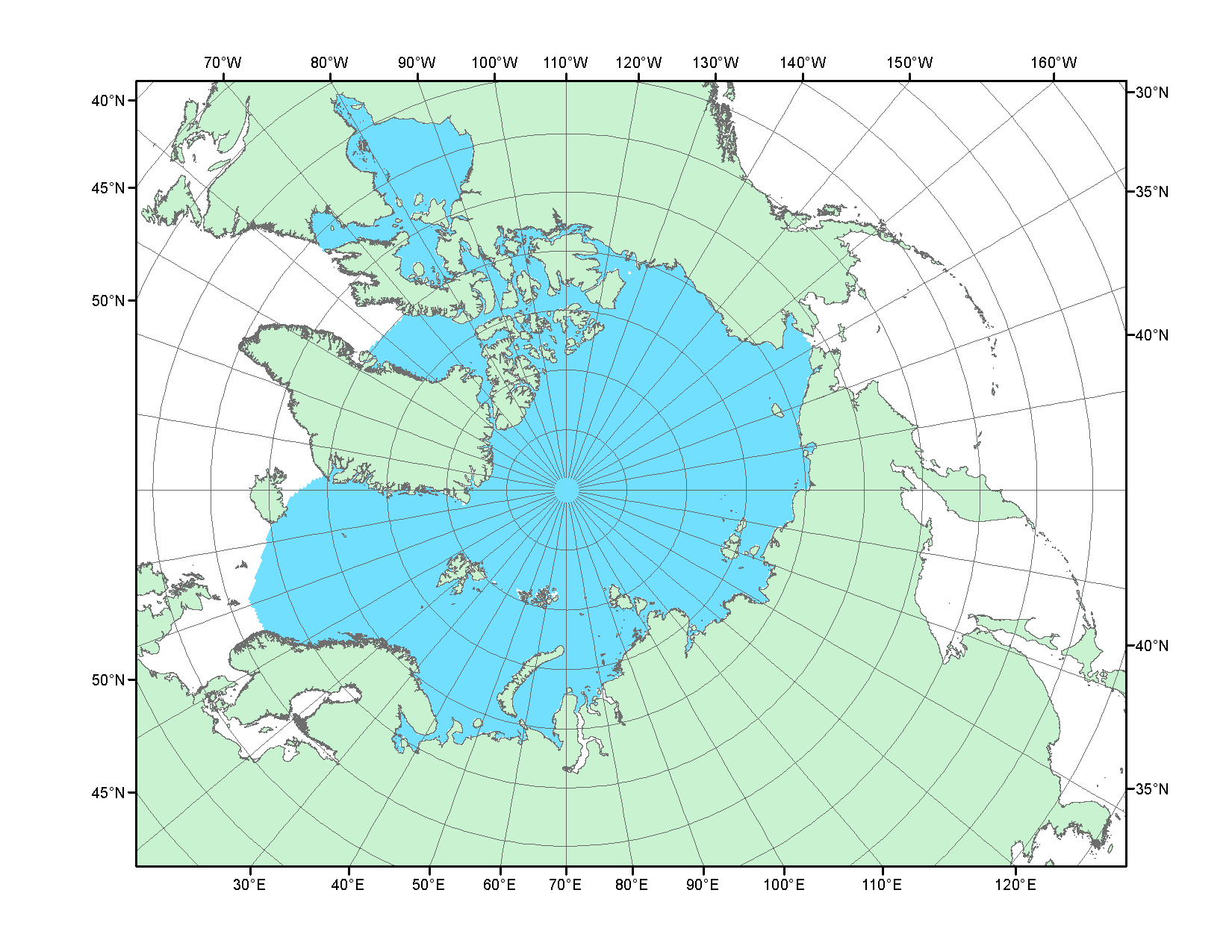 Рисунок П2 – Северный ледовитый океан в официальных границах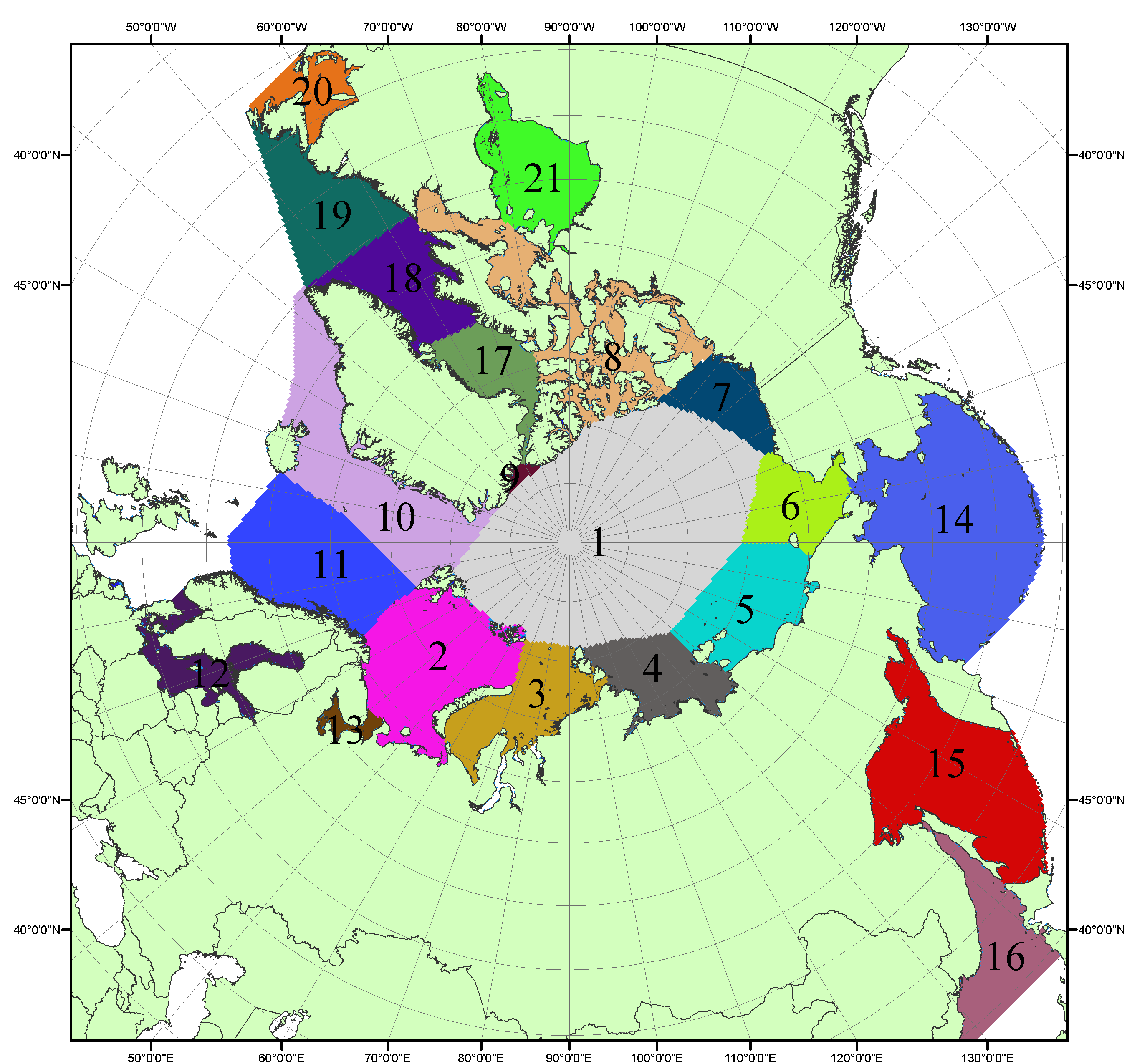 Рисунок П3 – Моря северной полярной области. 1 – Арктический бассейн; 2- Баренцево море; 3 – Карское море; 4 – море Лаптевых; 5 - Восточно-Сибирское море; 6 – Чукотское море; 7 – море Бофорта; 8 – Канадский архипелаг; 9 – море Линкольна; 10 – Гренландское море; 11 – Норвежское море; 12 – Балтийское море; 13 – Белое море; 14 – Берингово море; 15 – Охотское море; 16 – Японское море; 17 – море Баффина; 18 – Дейвисов пролив; 19 – море Лабрадор; 20 – залив Святого Лаврентия; 21 – Гудзонов залив.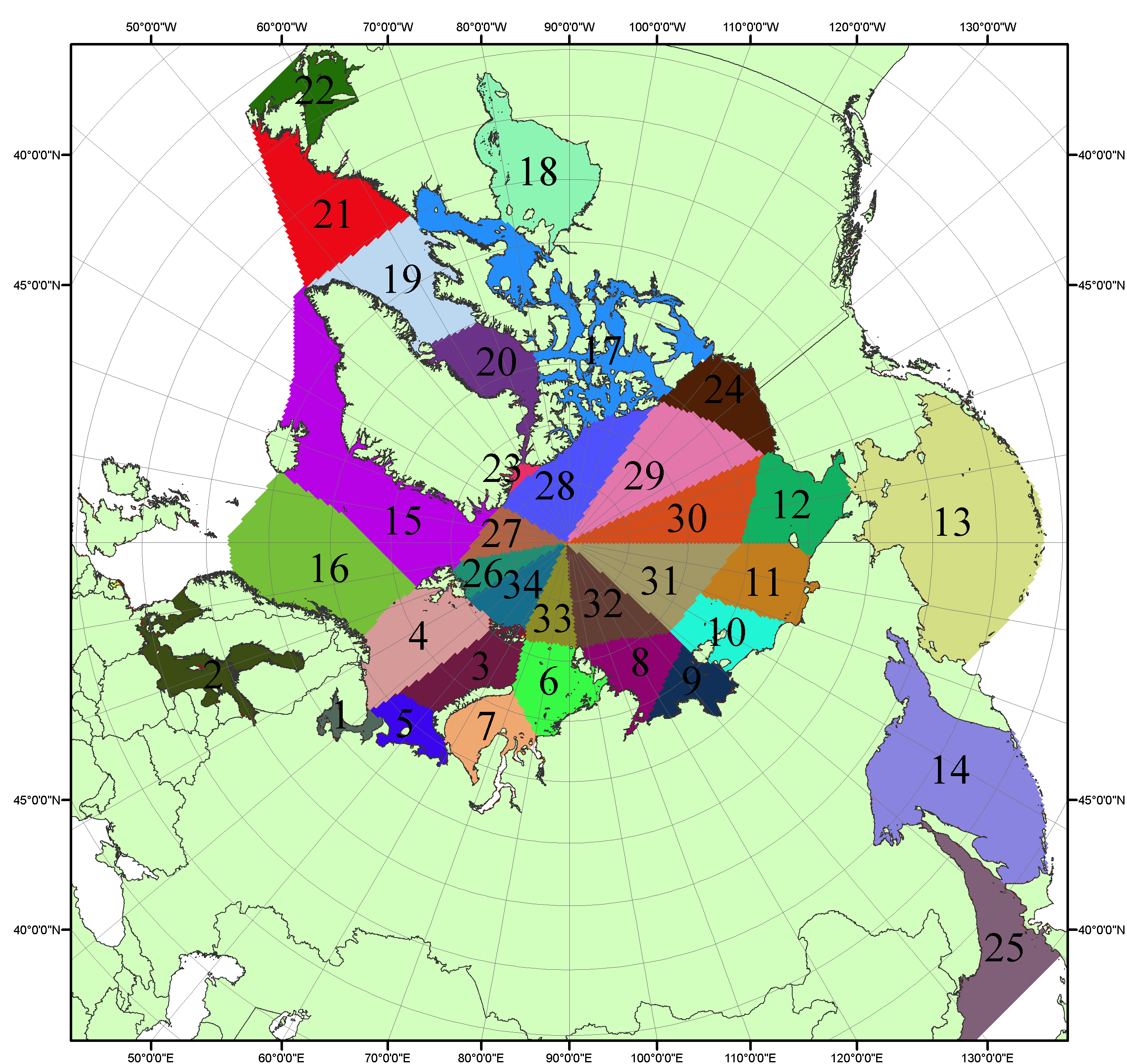 Рисунок П4 – Сектора и моря северной полярной области. 1 - Белое море; 2- Балтийское море; 3 – Баренцево море (СВ); 4 – Баренцево море (З); 5 - Баренцево море (ЮВ); 6 – Карское море (СВ); 7 – Карское море (ЮЗ); 8 – море Лаптевых (В); 9 – море Лаптевых (З); 10 – Восточно-Сибирское море (З); 11 – Восточно-Сибирское море (В); 12 –Чукотское море; 13 –Берингово море; 14 – Охотское море; 15 –Гренландское море; 16 – Норвежское море; 17 – Канадский архипелаг; 18 – Гудзонов залив; 19 – Дейвисов пролив; 20 - море Баффина; 21 – море Лабрадор; 22 - залив Святого Лаврентия; 23 - море Линкольна; 24 - море Бофорта; 25 - Японское море; 26 - сектор АО (30°з.д. – 10°в.д.); 27 – сектор АО (10°в.д. – 30°в.д.); 28 - сектор АО (30°в.д. – 65°в.д.); 29 - сектор АО (65°в.д. – 96°в.д.);30 - сектор АО (96°в.д. – 140°в.д.);31 - сектор АО (140°в.д. – 180°в.д.); 32 - сектор АО (180°в.д. – 156°з.д.); 33 - сектор АО (156°з.д. – 123°з.д.); 34 - сектор АО (123°з.д. – 30°з.д.).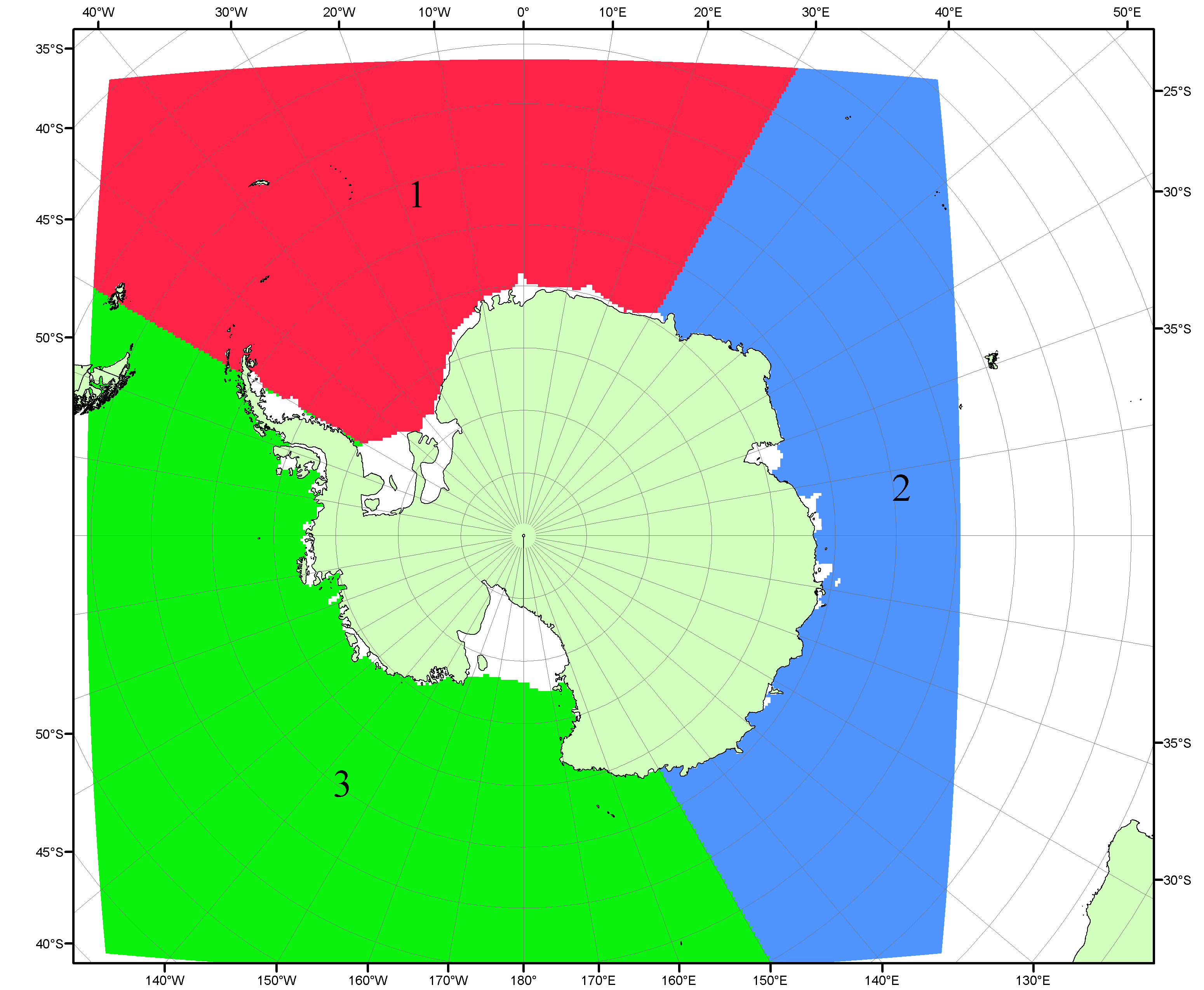 Рисунок П5 – Секторальное деление Южного океана. 1 - Атлантический сектор (60°W-30°E, море Уэдделла); 2 - Индоокеанский сектор (30°E-150°E, моря Космонавтов, Содружества, Моусона); 3 - Тихоокеанский сектор (150°E-60°W, моря Росса, Беллинсгаузена)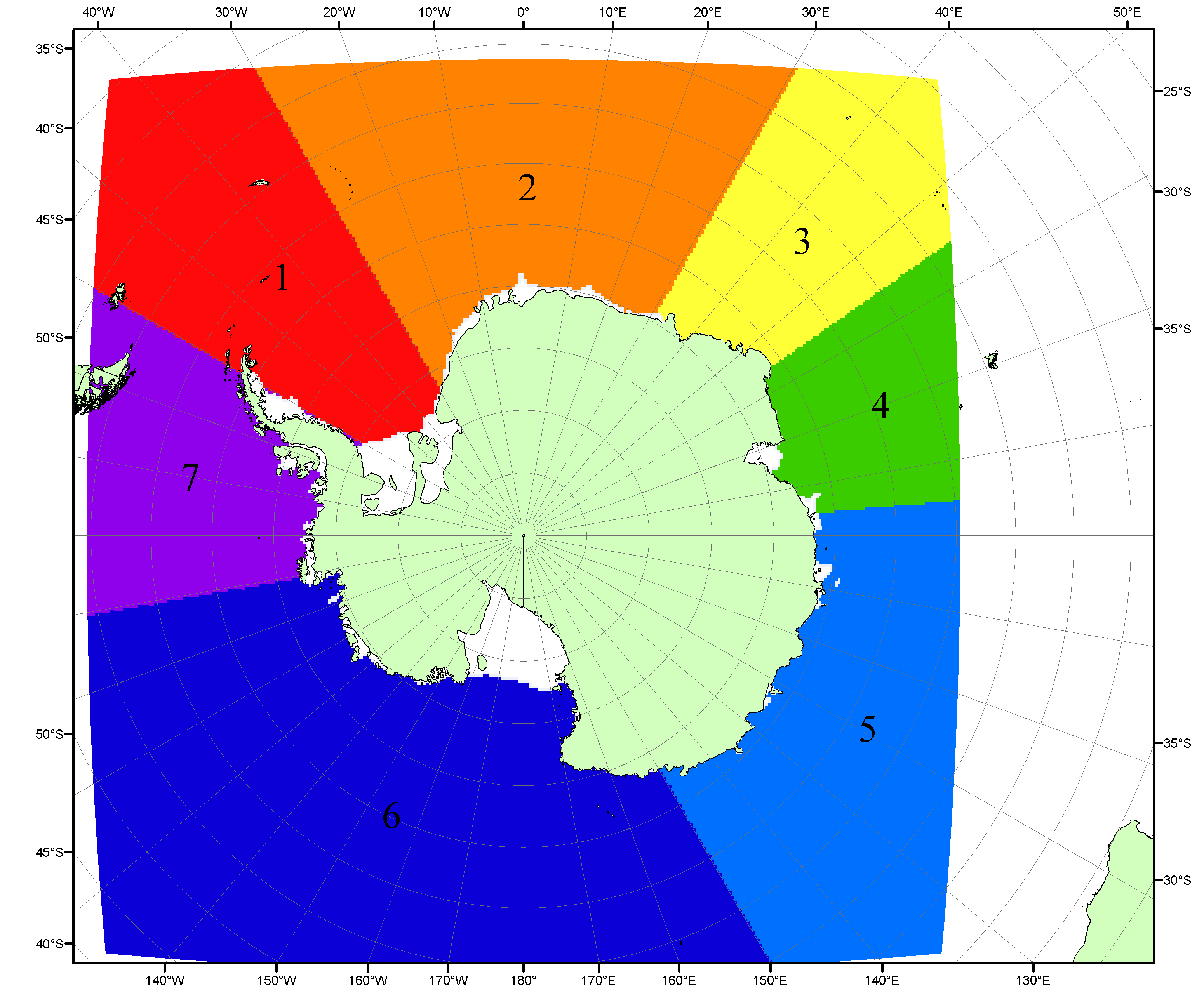 Рисунок П6 – Моря Южного океана. 1 – Западная часть моря Уэдделла; 2- Восточная часть моря Уэдделла; 3 – Море Космонавтов; 4 – море Содружества; 5 – море Моусона; 6 – море Росса; 7 – Море Беллинсгаузена.Список источников1. Атлас океанов. Северный Ледовитый океан. – 1980. М: Изд. ГУНИО МО СССР ВМФ – 184 с.2. Атлас океанов. Термины. Понятия. Справочные таблицы. - Изд. ВМФ МО СССР.-1980.3. Границы океанов и морей. – 1960. Л.: Изд. ГУНИО ВМФ. – 51 с.4. Andersen, S., R. Tonboe, L. Kaleschke, G. Heygster, and L. T. Pedersen, Intercomparison of passive microwave sea ice concentration retrievals over the high-concentration Arctic sea ice.// J. Geophys. Res. – 2007. – Vol. 112. C08004, doi:10.1029/2006JC003543.5. Cavalieri, D., C. Parkinson, P. Gloersen, and H. J. Zwally. 1996, updated 2008. Sea Ice Concentrations from Nimbus-7 SMMR and DMSP SSM/I Passive Microwave Data, [1978.10.26 – 2007.12.31]. Boulder, Colorado USA: National Snow and Ice Data Center. Digital media.6. Meier, W., F. Fetterer, K. Knowles, M. Savoie, M. J. Brodzik. 2006, updated quarterly. Sea Ice Concentrations from Nimbus-7 SMMR and DMSP SSM/I Passive Microwave Data, [2008.01.01 – 2008.03.25]. Boulder, Colorado USA: National Snow and Ice Data Center. Digital media.7. Maslanik, J., and J. Stroeve. 1999, updated daily. Near-Real-Time DMSP SSM/I-SSMIS Daily Polar Gridded Sea Ice Concentrations, [2008.03.26 – present moment]. Boulder, Colorado USA: National Snow and Ice Data Center. Digital media.8. Ice Chart Colour Code Standard. - JCOMM Technical Report Series No. 24, 2004, WMO/TD-No.1215. (http://jcomm.info/index.php?option=com_oe&task=viewDocumentRecord&docID=4914)9. JAXA GCOM-W1 ("SHIZUKU") Data Providing Service - http://gcom-w1.jaxa.jp/index.html 10. ACNFS on Internet - http://www7320.nrlssc.navy.mil/hycomARC 11. Posey, P.G., E.J. Metzger, A.J. Wallcraft, O.M Smedstad and M.W. Phelps, 2010: Validation of the 1/12° Arctic Cap Nowcast/Forecast System (ACNFS). Naval Report NRL/MR/7320-10-9287, Stennis Space Center, MS.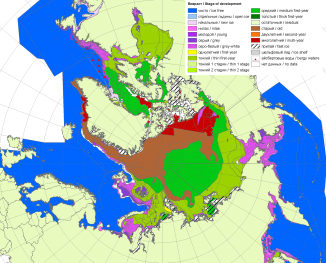 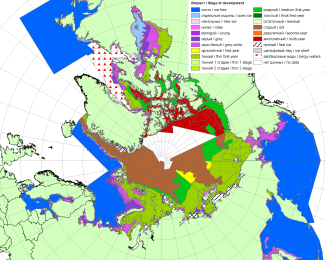 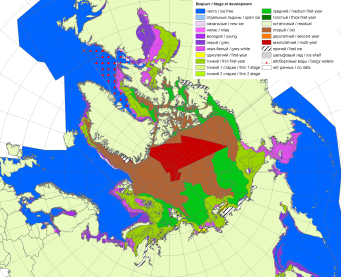 200720102011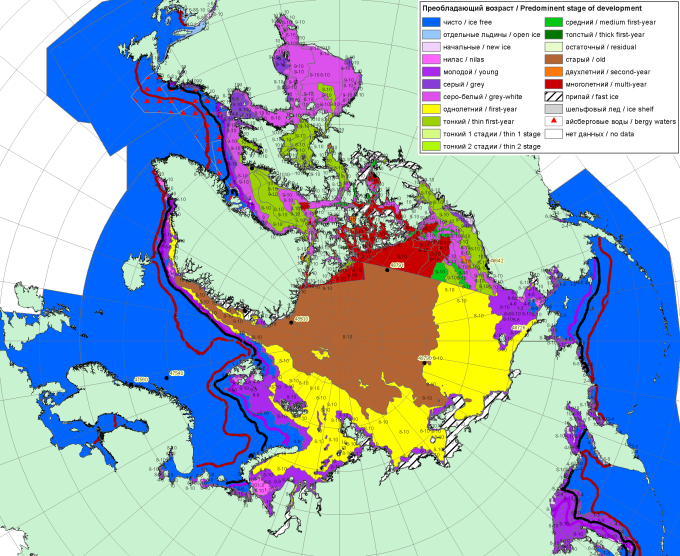 20172017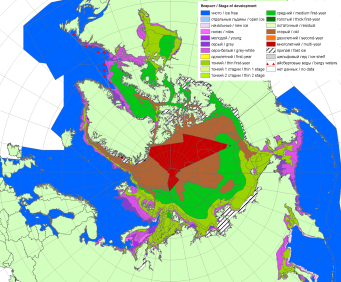 20172017201220172017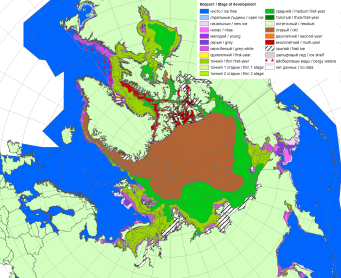 201720172013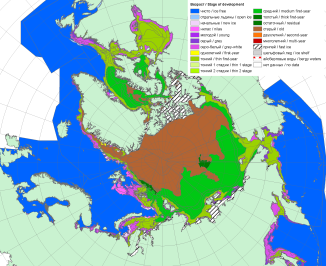 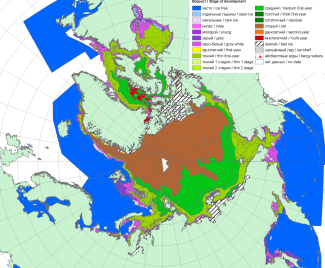 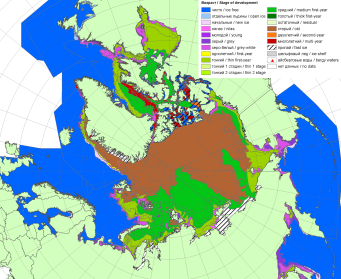 201620152014РегионСеверная полярная областьСектор 45°W-95°E (Гренландское - Карское моря)Сектор 95°E-170°W (моря Лаптевых - Чукотское, Берингово, Охотское)Сектор 170°W-45°W (море Бофорта и Канадская Арктика)Северный Ледовитый океанМоря СМП (моря Карское-Чукотское)Разность212.8142.3-17.087.5148.926.4тыс.кв.км/сут.30.420.3-2.412.521.33.8МесяцS, тыс. км2Аномалии, тыс км2/%Аномалии, тыс км2/%Аномалии, тыс км2/%Аномалии, тыс км2/%Аномалии, тыс км2/%Аномалии, тыс км2/%Аномалии, тыс км2/%МесяцS, тыс. км22012 г2013 г2014 г2015 г2016 г2007-2017гг1978-2017гг01-31.1211767.7-195.8-425.6-599.6-354.7369.1-296.4-1069.001-31.1211767.7-1.6-3.5-4.8-2.93.2-2.5-8.325-31.1212311.9-470.7-449.1-678.0-479.423.8-449.1-1187.825-31.1212311.9-3.7-3.5-5.2-3.70.2-3.5-8.8МесяцS, тыс. км2Аномалии, тыс км2/%Аномалии, тыс км2/%Аномалии, тыс км2/%Аномалии, тыс км2/%Аномалии, тыс км2/%Аномалии, тыс км2/%Аномалии, тыс км2/%МесяцS, тыс. км22012 г2013 г2014 г2015 г2016 г2007-2017гг1978-2017гг01-31.122558.549.2-329.4-421.541.3331.4-160.3-601.601-31.122558.52.0-11.4-14.11.614.9-5.9-19.025-31.122676.2-97.2-238.9-468.182.1455.3-153.7-615.825-31.122676.2-3.5-8.2-14.93.220.5-5.4-18.7МесяцS, тыс. км2Аномалии, тыс км2/%Аномалии, тыс км2/%Аномалии, тыс км2/%Аномалии, тыс км2/%Аномалии, тыс км2/%Аномалии, тыс км2/%Аномалии, тыс км2/%МесяцS, тыс. км22012 г2013 г2014 г2015 г2016 г2007-2017гг1978-2017гг01-31.123718.23.1164.863.4-105.6-44.0-8.1-149.401-31.123718.20.14.61.7-2.8-1.2-0.2-3.925-31.123894.4-119.2181.0-10.2-194.4-106.1-65.6-226.025-31.123894.4-3.04.9-0.3-4.8-2.7-1.7-5.5МесяцS, тыс. км2Аномалии, тыс км2/%Аномалии, тыс км2/%Аномалии, тыс км2/%Аномалии, тыс км2/%Аномалии, тыс км2/%Аномалии, тыс км2/%Аномалии, тыс км2/%МесяцS, тыс. км22012 г2013 г2014 г2015 г2016 г2007-2017гг1978-2017гг01-31.125491.1-248.1-261.0-243.1-290.481.8-128.2-318.001-31.125491.1-4.3-4.5-4.2-5.01.5-2.3-5.525-31.125741.3-254.2-391.1-199.6-367.0-325.3-229.8-346.025-31.125741.3-4.2-6.4-3.4-6.0-5.4-3.8-5.7МесяцS, тыс. км2Аномалии, тыс км2/%Аномалии, тыс км2/%Аномалии, тыс км2/%Аномалии, тыс км2/%Аномалии, тыс км2/%Аномалии, тыс км2/%Аномалии, тыс км2/%МесяцS, тыс. км22012 г2013 г2014 г2015 г2016 г2007-2017гг1978-2017гг01-31.1210734.25.6-435.7-582.4-58.5486.5-154.6-674.601-31.1210734.20.1-3.9-5.1-0.54.7-1.4-5.925-31.1211084.7-0.8-240.2-501.816.8362.6-122.5-575.925-31.1211084.70.0-2.1-4.30.23.4-1.1-4.9МесяцS, тыс. км2Аномалии, тыс км2/%Аномалии, тыс км2/%Аномалии, тыс км2/%Аномалии, тыс км2/%Аномалии, тыс км2/%Аномалии, тыс км2/%Аномалии, тыс км2/%МесяцS, тыс. км22012 г2013 г2014 г2015 г2016 г2007-2017гг1978-2017гг01-31.122836.360.6-108.7-111.2-75.5160.7-38.1-133.501-31.122836.32.2-3.7-3.8-2.66.0-1.3-4.525-31.122956.084.9-69.3-69.945.056.73.8-47.025-31.122956.03.0-2.3-2.31.52.00.1-1.6МесяцМинимальное знач.Максимальное знач.Среднее знач.Медиана25-31.1211866.725.12.201614962.931.12.197813499.713565.2МесяцМинимальное знач.Максимальное знач.Среднее знач.Медиана25-31.122011.725.12.20164328.231.12.19783292.03333.9МесяцМинимальное знач.Максимальное знач.Среднее знач.Медиана25-31.123611.925.12.20134675.331.12.19784120.44111.0МесяцМинимальное знач.Максимальное знач.Среднее знач.Медиана25-31.125335.525.12.20106518.931.12.19926087.36095.0МесяцМинимальное знач.Максимальное знач.Среднее знач.Медиана25-31.1210469.925.12.201612601.131.12.197811660.611677.1МесяцМинимальное знач.Максимальное знач.Среднее знач.Медиана25-31.122793.925.12.20163025.925.12.19783003.03025.9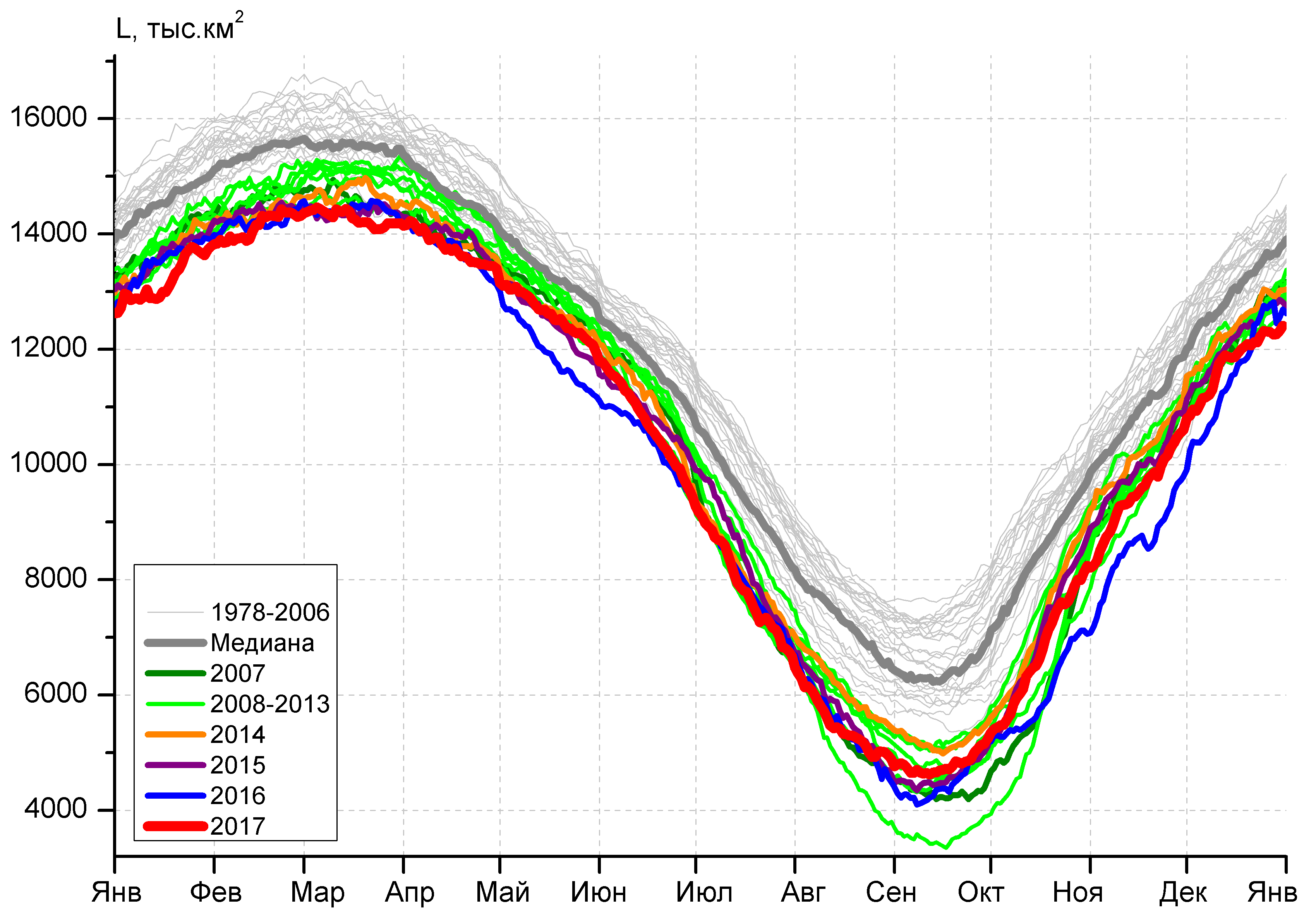 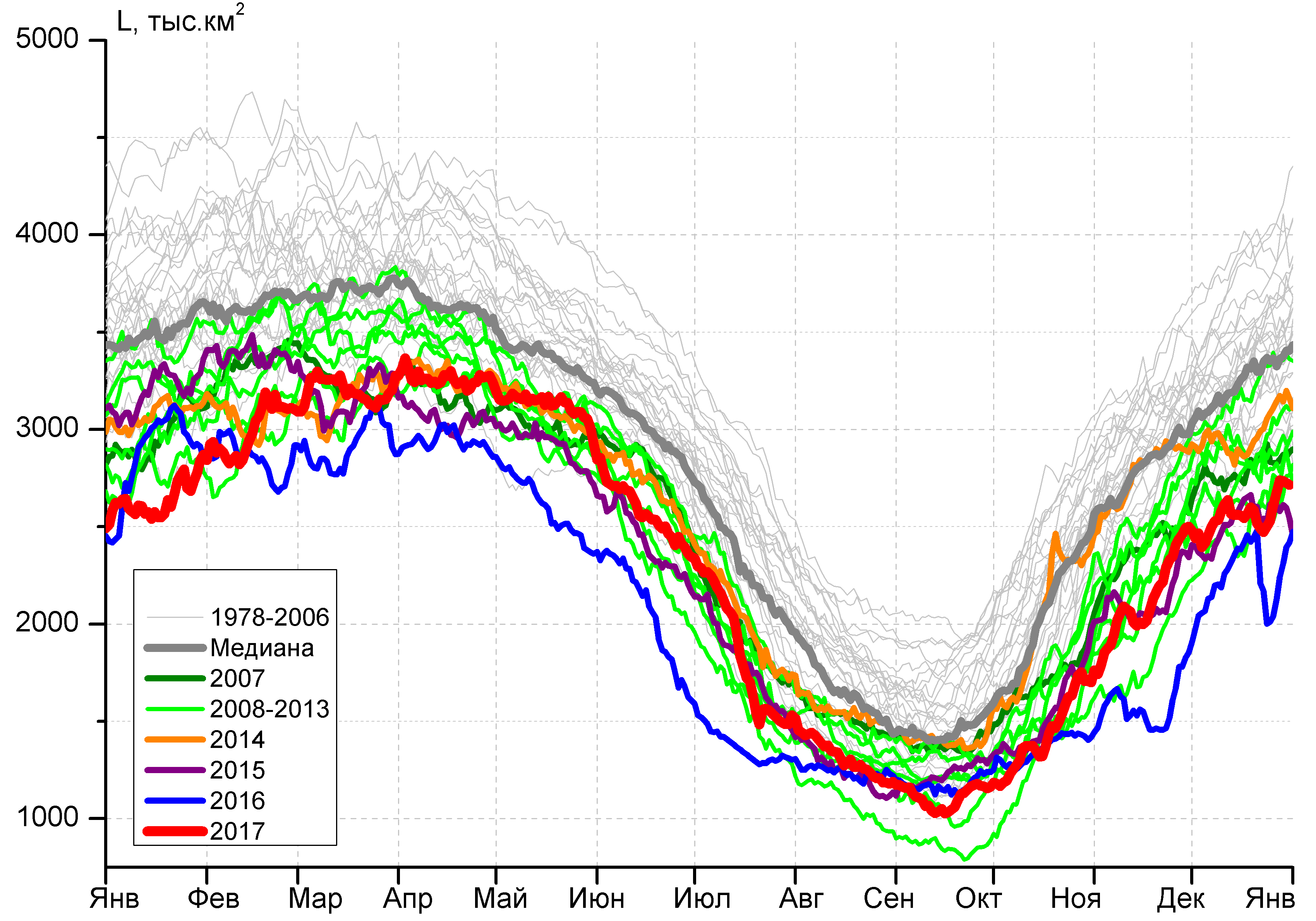 а)б)б)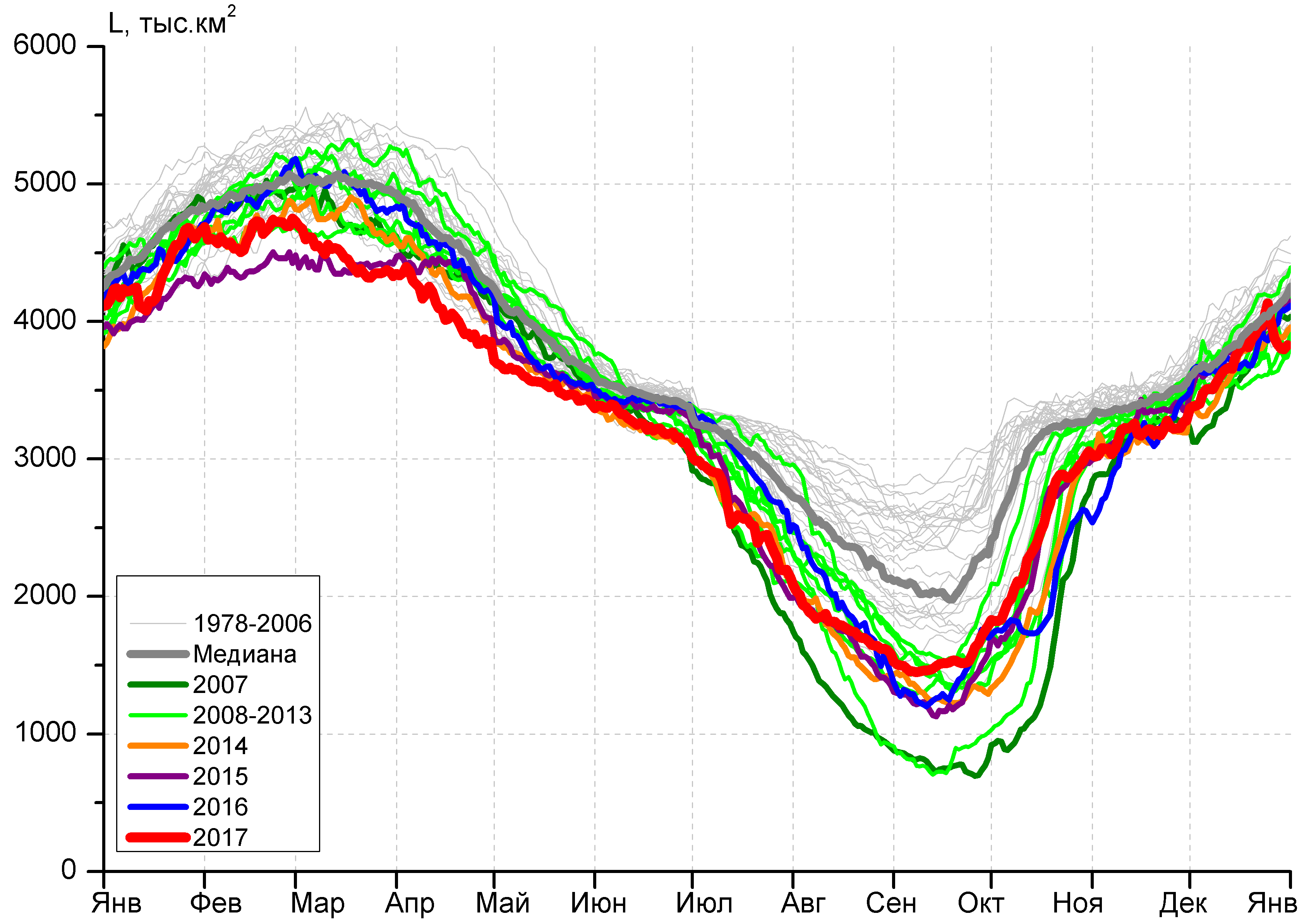 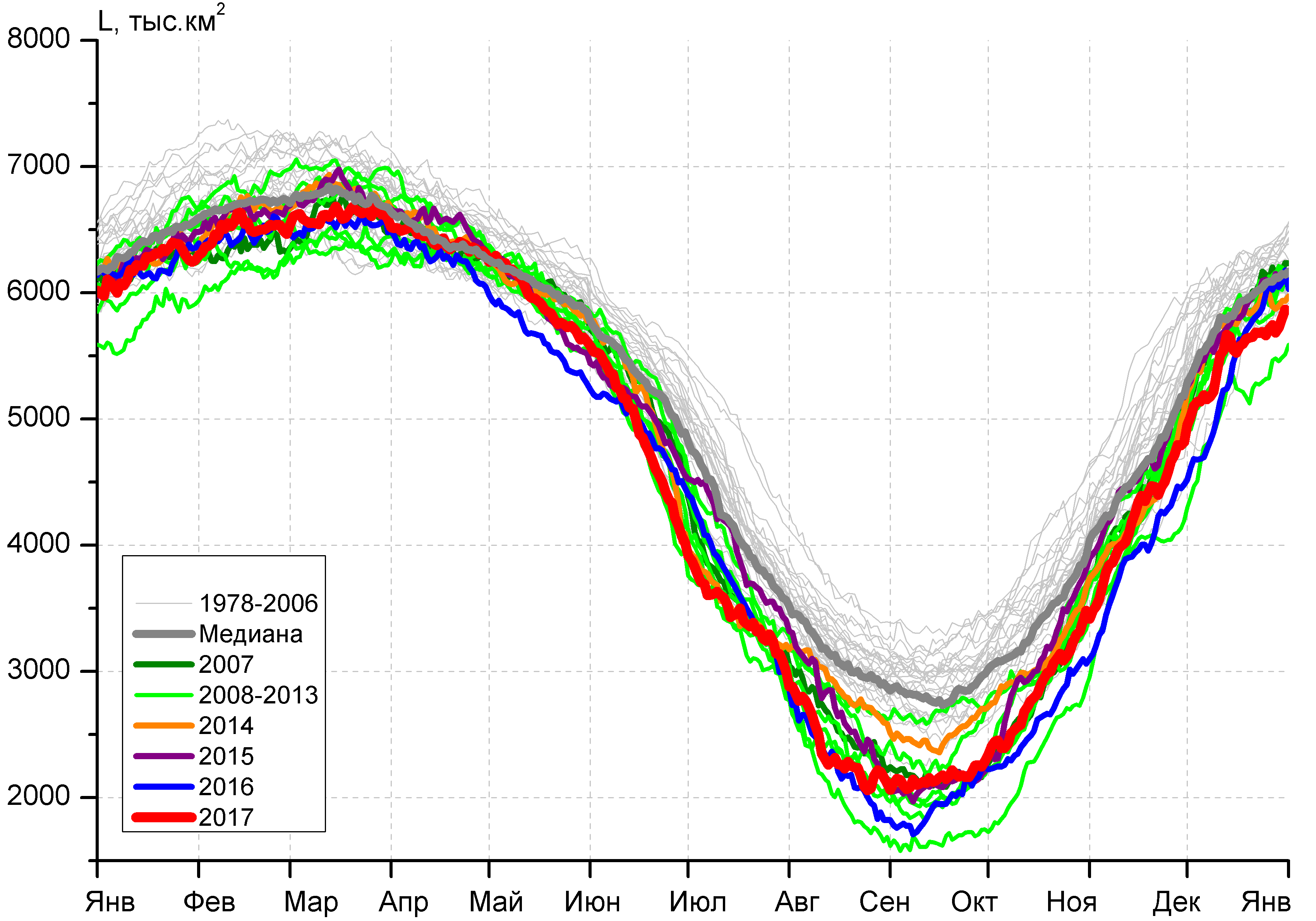 в)г)г)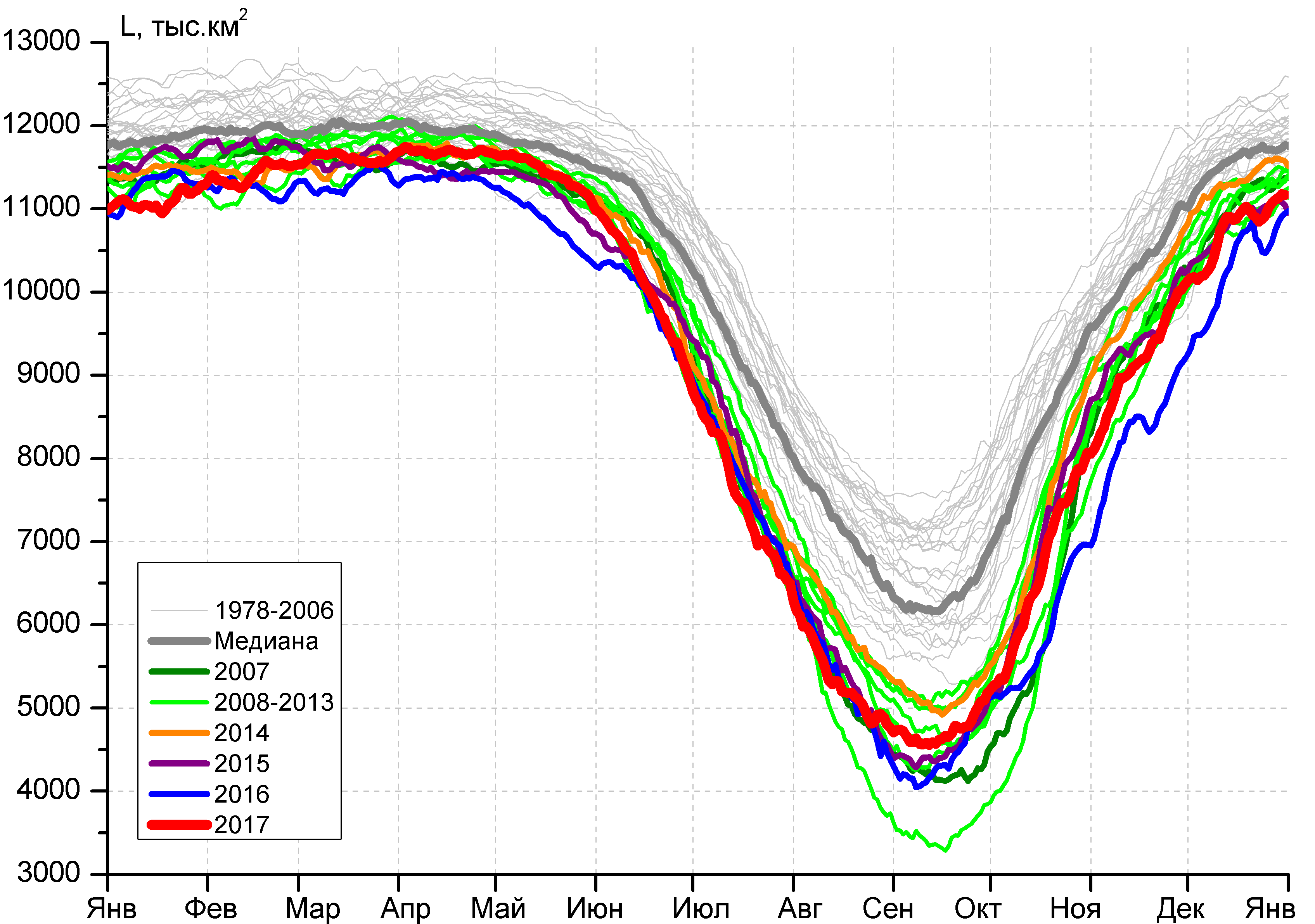 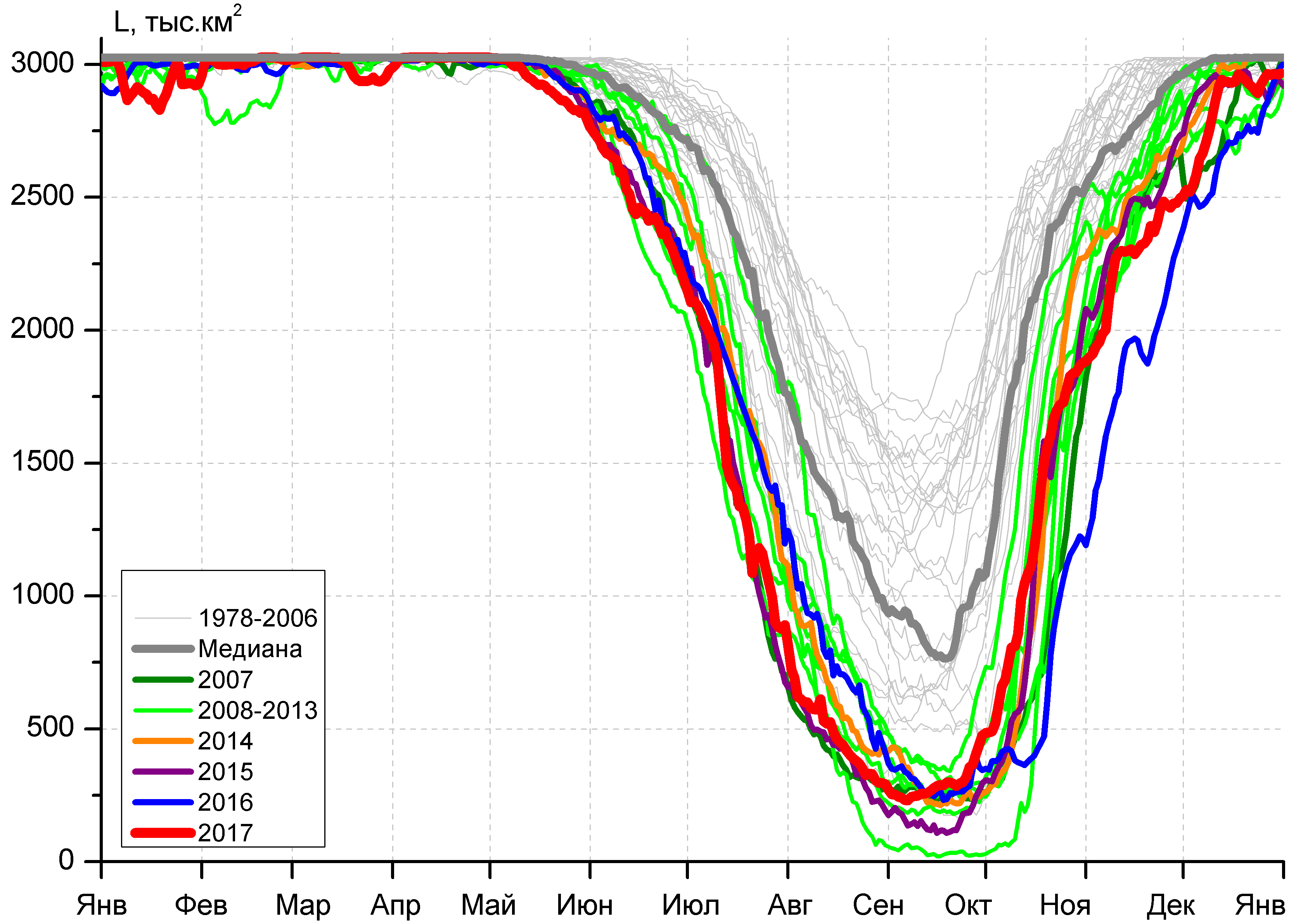 д)д)е)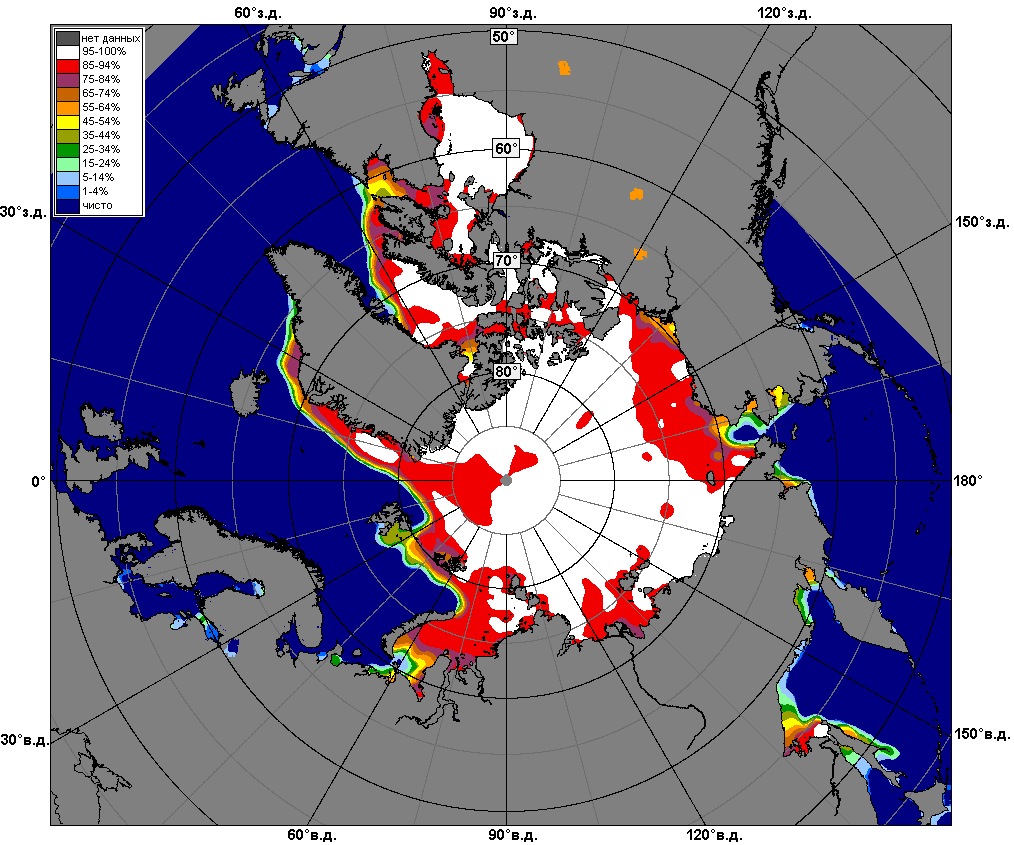 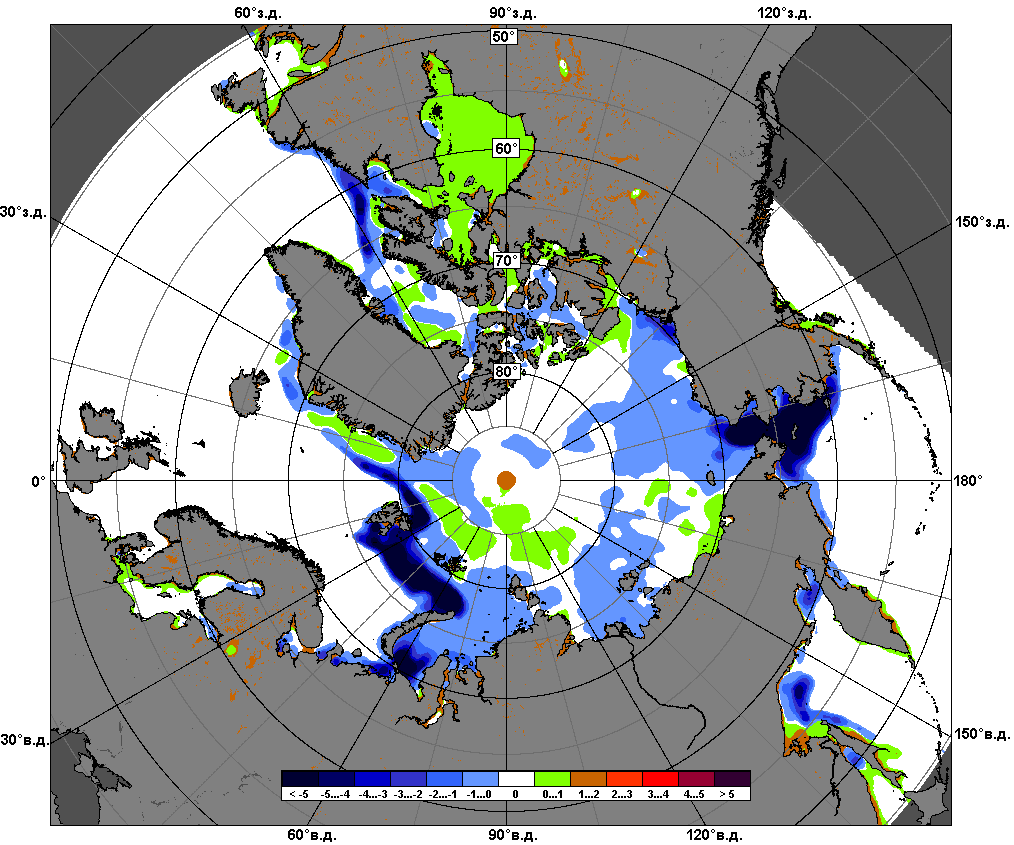 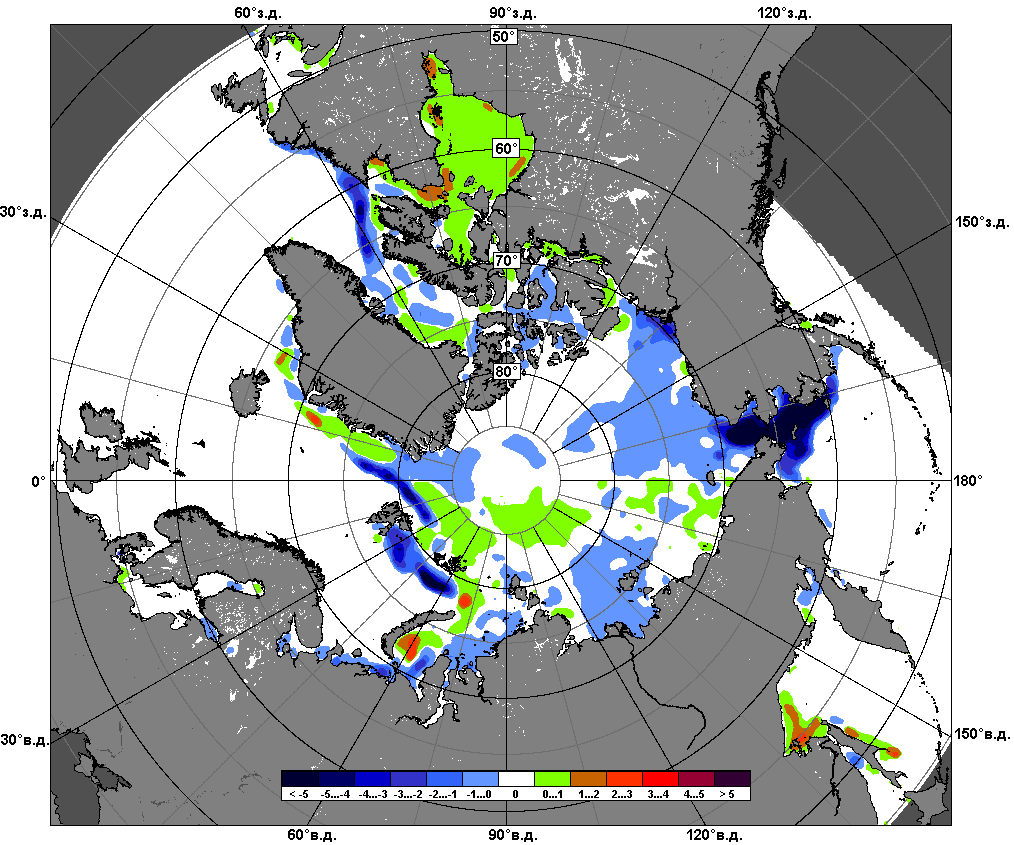 25.12 – 31.12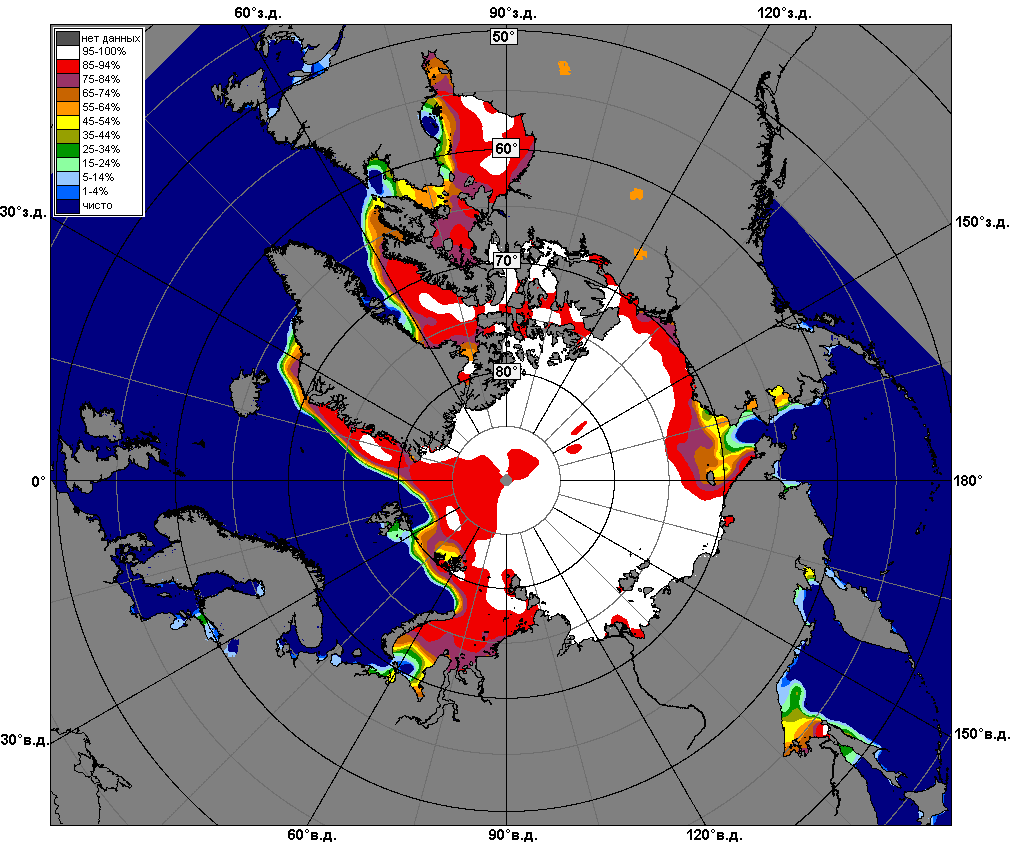 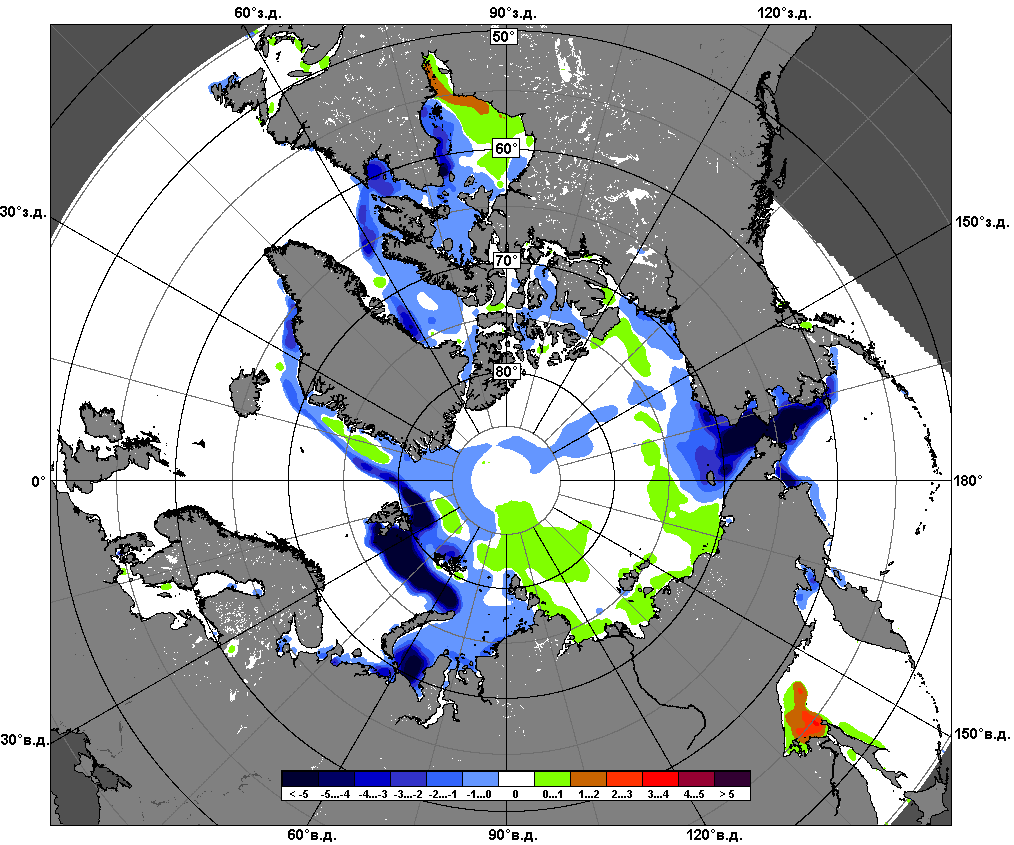 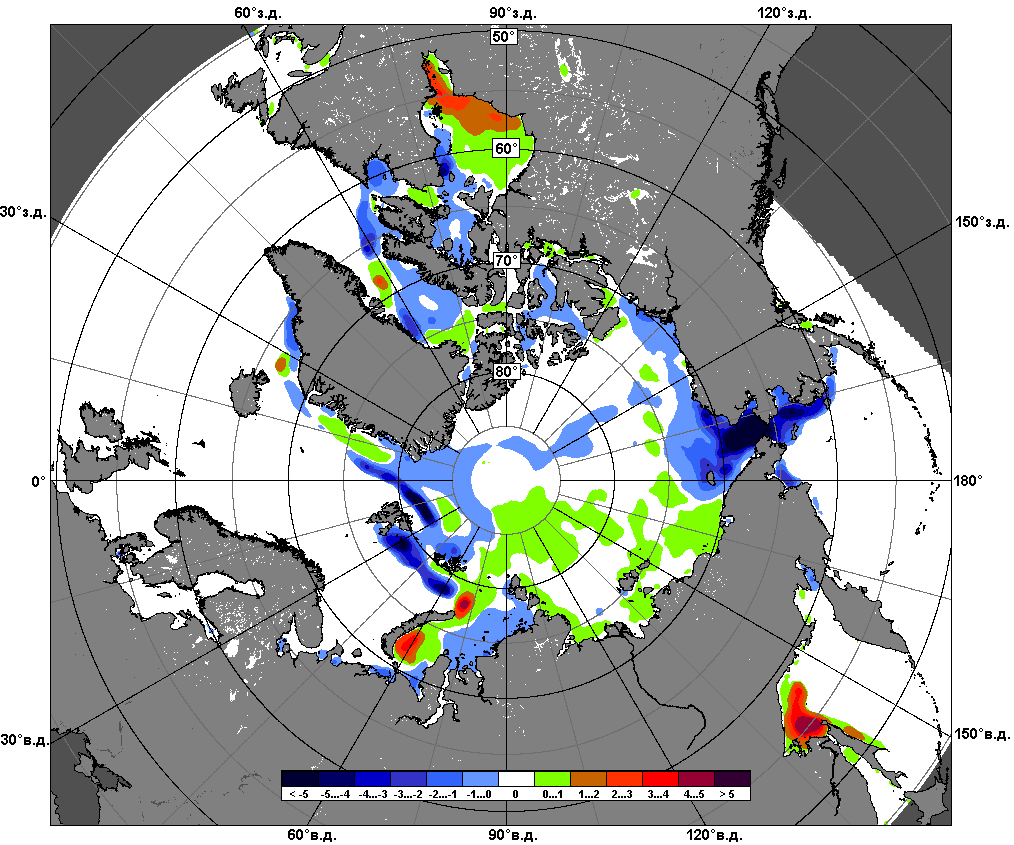 01.12 – 31.12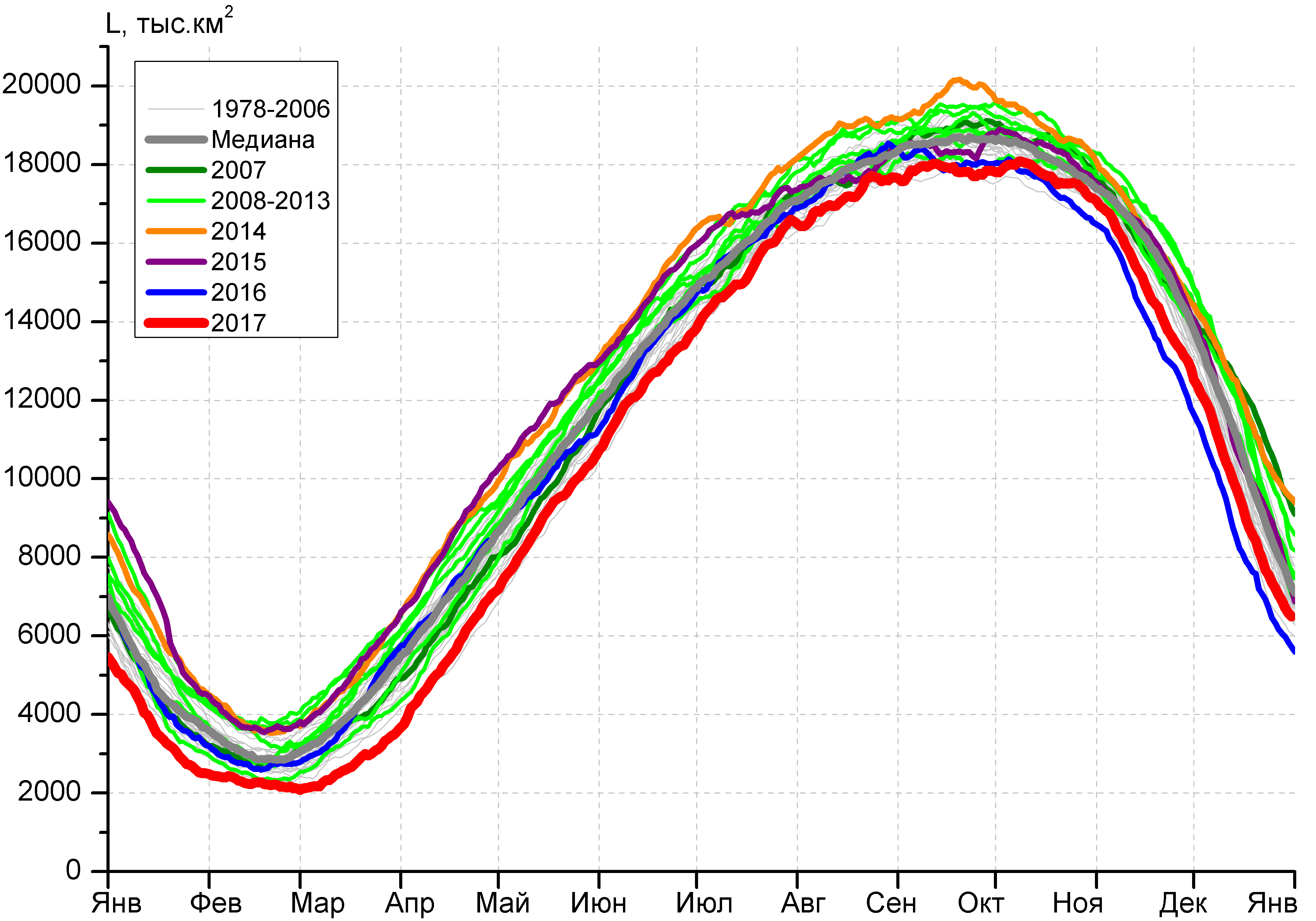 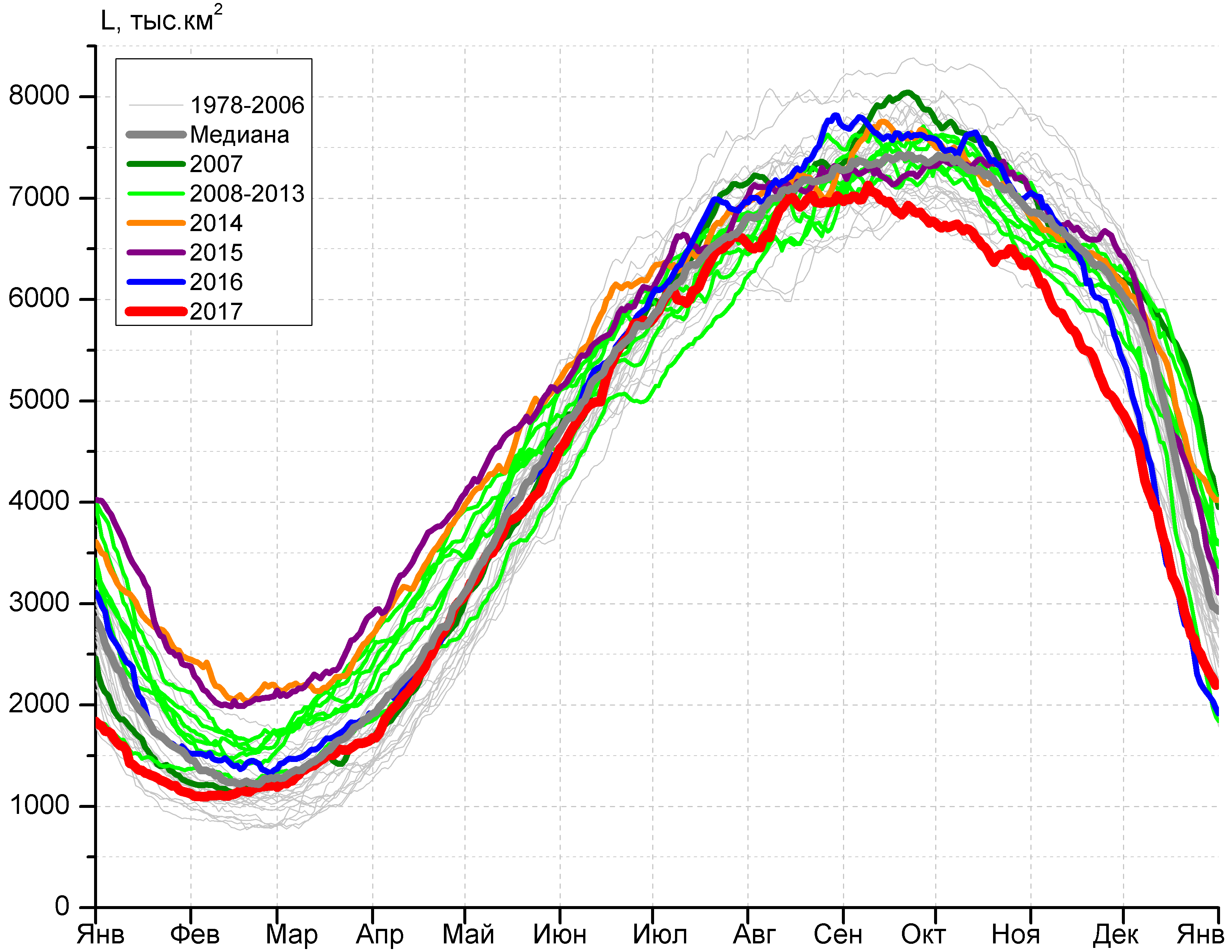 а)б)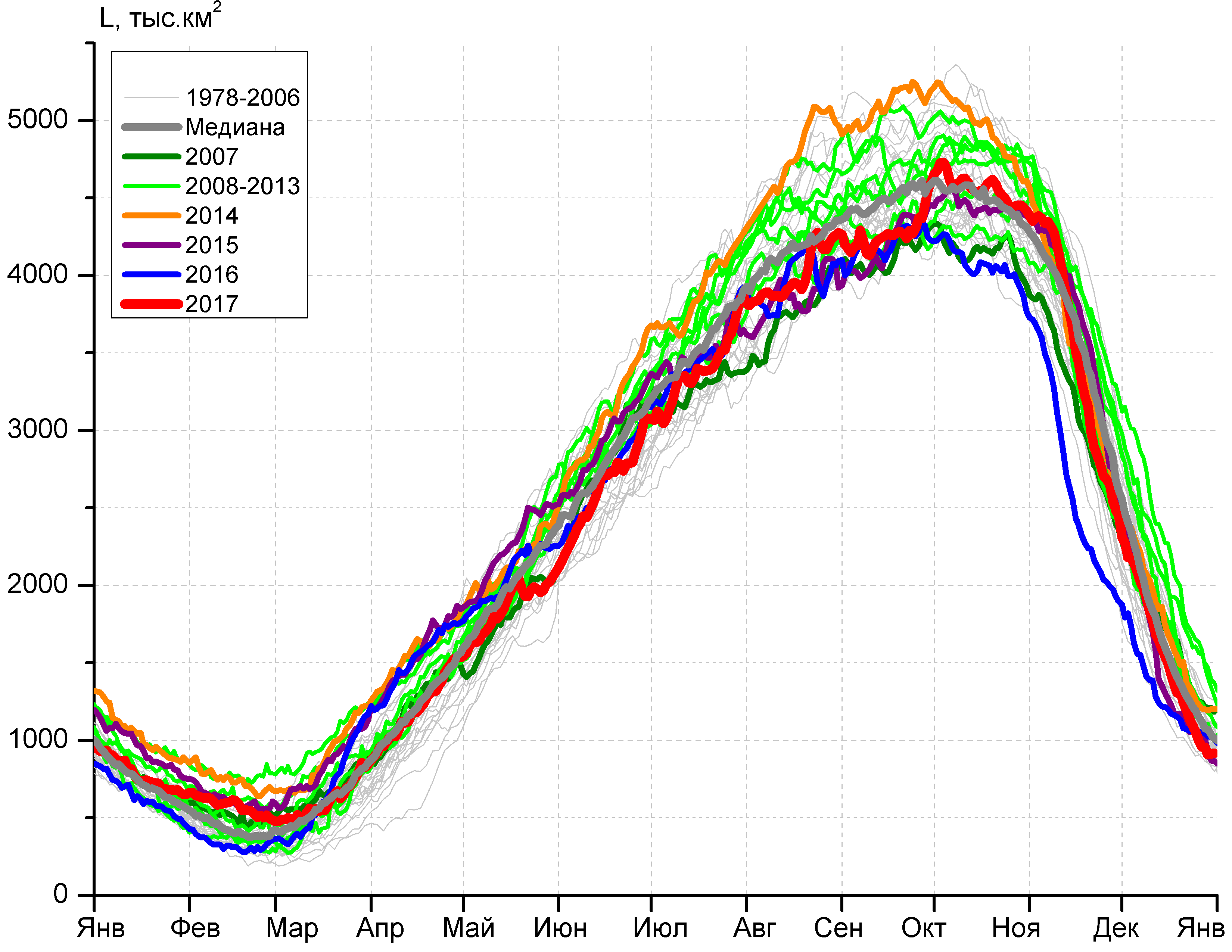 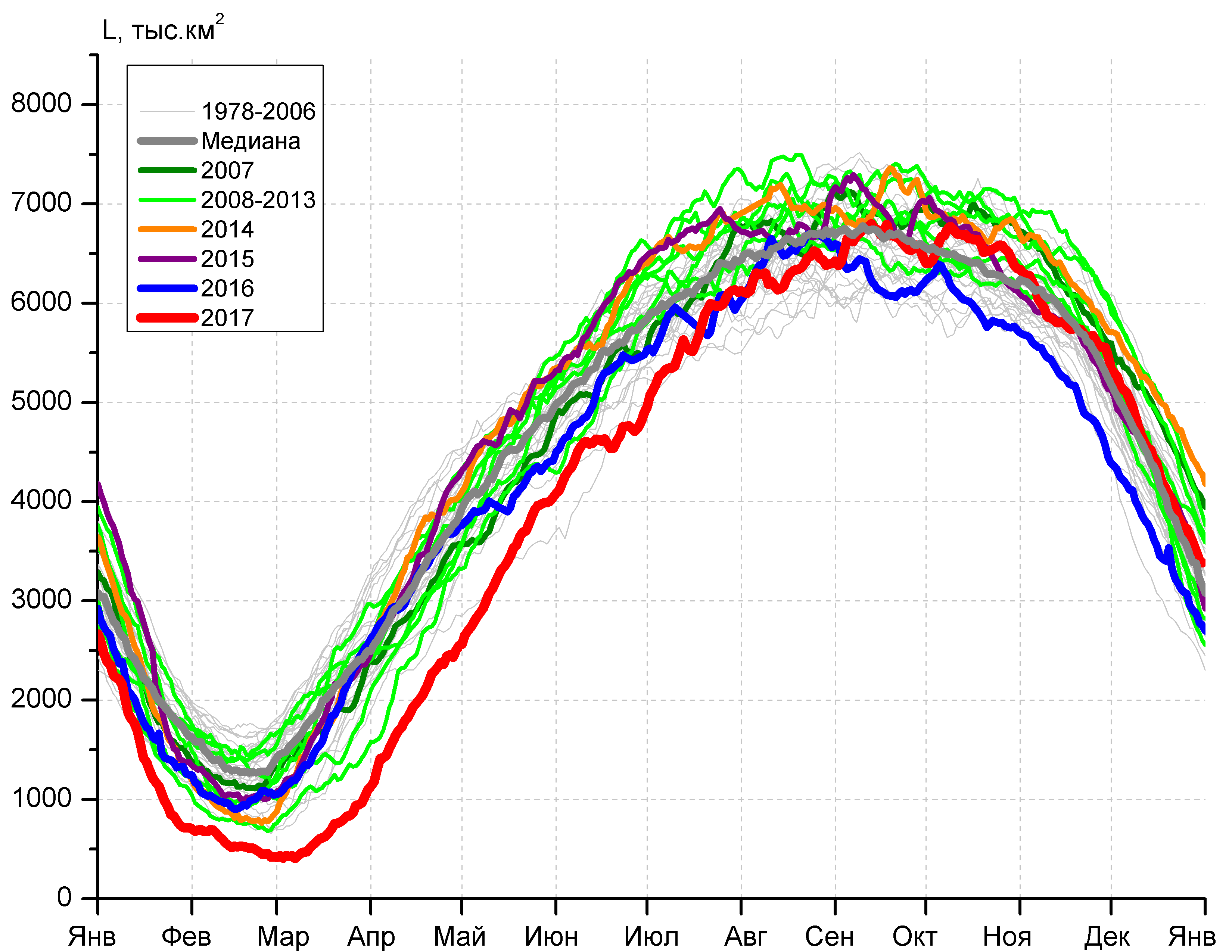 в)г)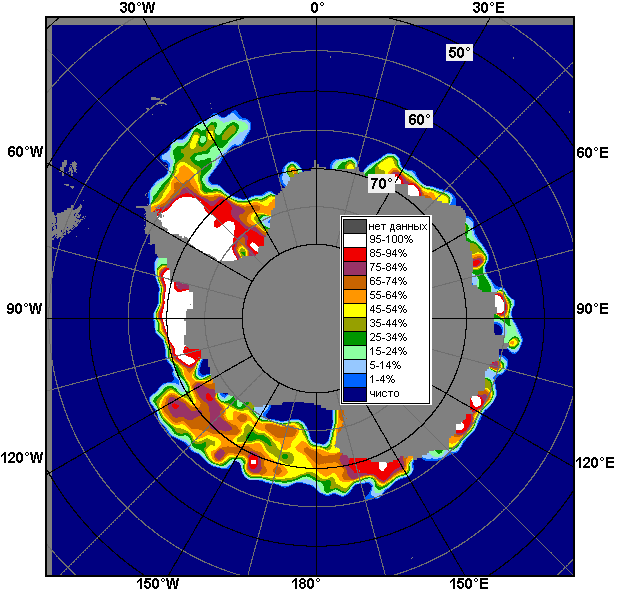 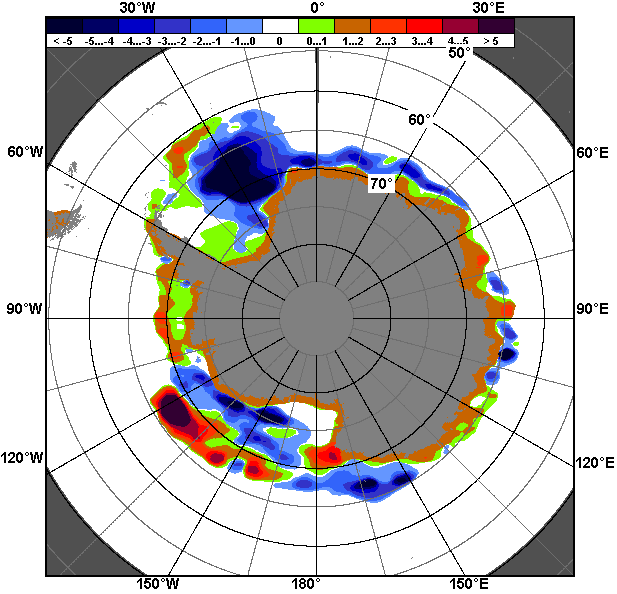 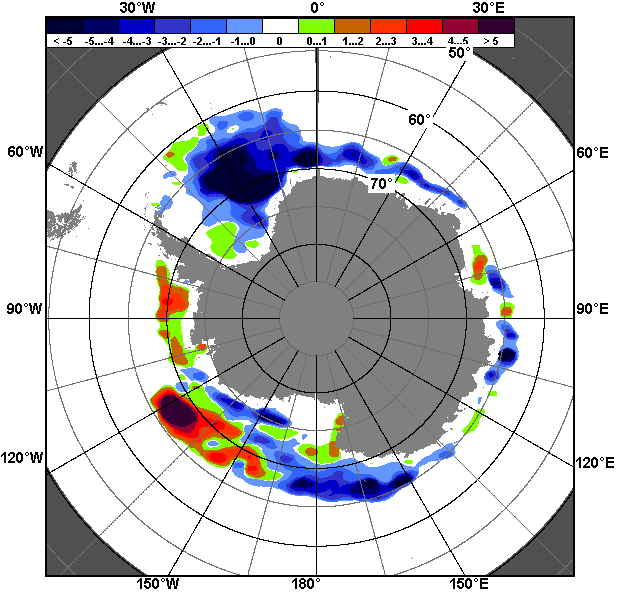 25.12 – 31.1225.12 – 31.1225.12 – 31.12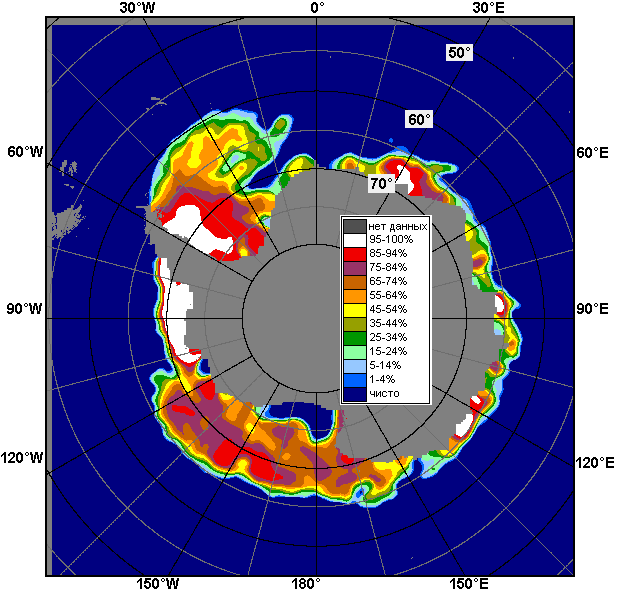 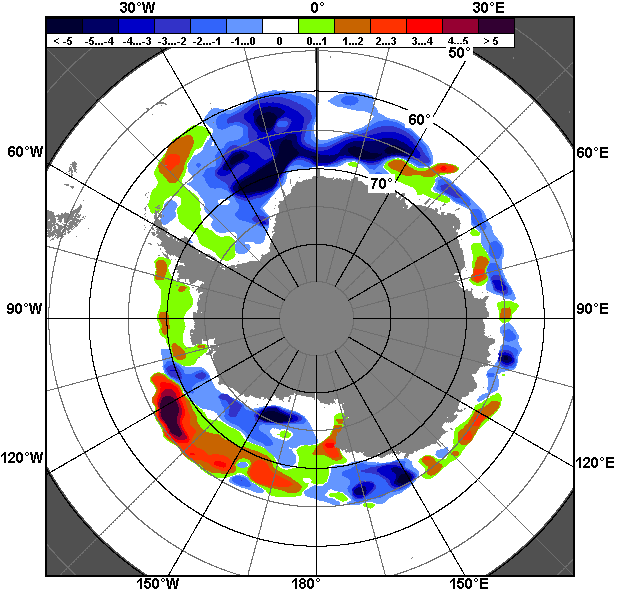 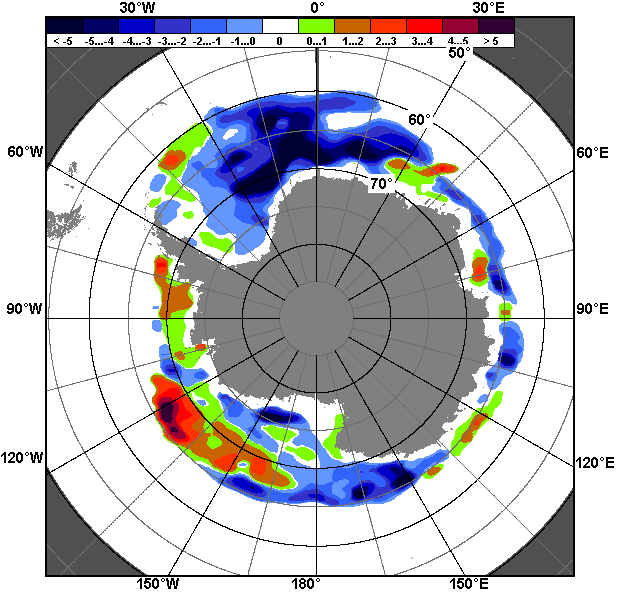 01.12 – 31.1201.12 – 31.1201.12 – 31.12РегионЮжный ОкеанАтлантический секторИндоокеанский сектор Тихоокеанский секторРазность-1246.4-544.5-279.2-422.7тыс.кв.км/сут.-178.1-77.8-39.9-60.4МесяцS, тыс. км2Аномалии, тыс км2/%Аномалии, тыс км2/%Аномалии, тыс км2/%Аномалии, тыс км2/%Аномалии, тыс км2/%Аномалии, тыс км2/%Аномалии, тыс км2/%МесяцS, тыс. км22012 г2013 г2014 г2015 г2016 г2007-2017гг1978-2017гг01-31.129369.1-1223.0-2473.9-2547.8-1270.9968.1-1519.2-1102.401-31.129369.1-11.5-20.9-21.4-11.911.5-14.0-10.525-31.126906.3-1022.0-2391.6-2915.2-1158.8821.2-1444.4-930.825-31.126906.3-12.9-25.7-29.7-14.413.5-17.3-11.9МесяцS, тыс. км2Аномалии, тыс км2/%Аномалии, тыс км2/%Аномалии, тыс км2/%Аномалии, тыс км2/%Аномалии, тыс км2/%Аномалии, тыс км2/%Аномалии, тыс км2/%МесяцS, тыс. км22012 г2013 г2014 г2015 г2016 г2007-2017гг1978-2017гг01-31.123473.1-1407.8-1470.6-1655.1-1427.1-46.8-1247.5-1110.801-31.123473.1-28.8-29.7-32.3-29.1-1.3-26.4-24.225-31.122376.3-1344.4-1491.4-1791.5-1255.1246.8-1193.3-901.725-31.122376.3-36.1-38.6-43.0-34.611.6-33.4-27.5МесяцS, тыс. км2Аномалии, тыс км2/%Аномалии, тыс км2/%Аномалии, тыс км2/%Аномалии, тыс км2/%Аномалии, тыс км2/%Аномалии, тыс км2/%Аномалии, тыс км2/%МесяцS, тыс. км22012 г2013 г2014 г2015 г2016 г2007-2017гг1978-2017гг01-31.121531.5-47.3-483.4-211.548.0242.1-196.3-109.601-31.121531.5-3.0-24.0-12.13.218.8-11.4-6.725-31.12957.6-149.9-536.9-255.3-9.3-80.6-213.6-144.725-31.12957.6-13.5-35.9-21.1-1.0-7.8-18.2-13.1МесяцS, тыс. км2Аномалии, тыс км2/%Аномалии, тыс км2/%Аномалии, тыс км2/%Аномалии, тыс км2/%Аномалии, тыс км2/%Аномалии, тыс км2/%Аномалии, тыс км2/%МесяцS, тыс. км22012 г2013 г2014 г2015 г2016 г2007-2017гг1978-2017гг01-31.124364.5232.1-519.9-681.2108.3772.8-75.4118.101-31.124364.55.6-10.6-13.52.521.5-1.72.825-31.123572.4472.2-363.3-868.3105.6654.9-37.4115.625-31.123572.415.2-9.2-19.63.022.4-1.03.3МесяцМинимальное знач.Максимальное знач.Среднее знач.Медиана25-31.125727.131.12.201610596.625.12.20077837.17754.4МесяцМинимальное знач.Максимальное знач.Среднее знач.Медиана25-31.121894.231.12.20104942.725.12.20073277.93193.9МесяцМинимальное знач.Максимальное знач.Среднее знач.Медиана25-31.12799.531.12.19861676.225.12.20101102.41080.7МесяцМинимальное знач.Максимальное знач.Среднее знач.Медиана25-31.122383.531.12.19794628.325.12.20143456.83407.5РегионS, тыс. км2Аномалии, тыс км2/%Аномалии, тыс км2/%Аномалии, тыс км2/%Аномалии, тыс км2/%Аномалии, тыс км2/%Аномалии, тыс км2/%Аномалии, тыс км2/%1978-2017гг1978-2017гг1978-2017гг1978-2017ггРегионS, тыс. км22012 г2013 г2014 г2015 г2016 г2007-2017гг1978-2017ггМинимум датаМаксимум датаСреднееМедианаСев. полярная область12311.9-470.7-449.1-678.0-479.423.8-449.1-1187.811866.725.12.201614962.931.12.197813499.713565.2Сев. полярная область12311.9-3.7-3.5-5.2-3.70.2-3.5-8.811866.725.12.201614962.931.12.197813499.713565.2Сектор 45°W-95°E2676.2-97.2-238.9-468.182.1455.3-153.7-615.82011.725.12.20164328.231.12.19783292.03333.9Сектор 45°W-95°E2676.2-3.5-8.2-14.93.220.5-5.4-18.72011.725.12.20164328.231.12.19783292.03333.9Гренландское море584.0-104.0-39.3-59.713.061.7-35.0-143.3503.029.12.20021074.825.12.1988727.3677.2Гренландское море584.0-15.1-6.3-9.32.311.8-5.7-19.7503.029.12.20021074.825.12.1988727.3677.2Баренцево море269.0-33.4-123.9-301.2-5.5146.3-111.3-334.771.225.12.20161068.331.12.1978603.6639.8Баренцево море269.0-11.1-31.5-52.8-2.0119.3-29.3-55.471.225.12.20161068.331.12.1978603.6639.8Карское море812.4127.9-26.3-26.888.196.542.7-5.2616.728.12.2011839.225.12.1978817.6839.2Карское море812.418.7-3.1-3.212.213.55.5-0.6616.728.12.2011839.225.12.1978817.6839.2Сектор 95°E-170°W3894.4-119.2181.0-10.2-194.4-106.1-65.6-226.03611.925.12.20134675.331.12.19784120.44111.0Сектор 95°E-170°W3894.4-3.04.9-0.3-4.8-2.7-1.7-5.53611.925.12.20134675.331.12.19784120.44111.0Море Лаптевых674.30.00.00.00.00.00.00.0673.628.12.2007674.325.12.1978674.3674.3Море Лаптевых674.30.00.00.00.00.00.00.0673.628.12.2007674.325.12.1978674.3674.3Восточно-Сибирское море915.10.00.00.00.00.00.00.0914.530.12.1979915.125.12.1978915.1915.1Восточно-Сибирское море915.10.00.00.00.00.00.00.0914.530.12.1979915.125.12.1978915.1915.1Чукотское море554.2-43.1-43.1-43.1-43.1-39.9-38.9-41.8519.225.12.2017597.325.12.1978596.0597.3Чукотское море554.2-7.2-7.2-7.2-7.2-6.7-6.6-7.0519.225.12.2017597.325.12.1978596.0597.3Берингово море137.1-437.8-221.5-141.1-328.5-96.2-261.0-315.0106.525.12.2017801.429.12.1999452.1450.5Берингово море137.1-76.2-61.8-50.7-70.6-41.2-65.6-69.7106.525.12.2017801.429.12.1999452.1450.5Сектор 170°W-45°W5741.3-254.2-391.1-199.6-367.0-325.3-229.8-346.05335.525.12.20106518.931.12.19926087.36095.0Сектор 170°W-45°W5741.3-4.2-6.4-3.4-6.0-5.4-3.8-5.75335.525.12.20106518.931.12.19926087.36095.0Море Бофорта486.60.00.00.00.00.00.00.0486.625.12.1978486.625.12.1978486.6486.6Море Бофорта486.60.00.00.00.00.00.00.0486.625.12.1978486.625.12.1978486.6486.6Гудзонов залив836.31.8-2.2-2.79.1-0.816.210.6616.725.12.2010839.025.12.1978825.8839.0Гудзонов залив836.30.2-0.3-0.31.1-0.12.01.3616.725.12.2010839.025.12.1978825.8839.0Море Лабрадор25.26.6-121.1-49.9-100.2-80.1-47.2-76.61.530.12.2001321.728.12.1984101.889.9Море Лабрадор25.235.6-82.8-66.5-79.9-76.1-65.2-75.31.530.12.2001321.728.12.1984101.889.9Дейвисов пролив308.11.3-73.4-30.0-128.9-95.5-43.9-70.9163.526.12.2010619.531.12.1982379.0375.3Дейвисов пролив308.10.4-19.2-8.9-29.5-23.7-12.5-18.7163.526.12.2010619.531.12.1982379.0375.3Канадский архипелаг1190.010.1-0.13.6-0.1-0.120.26.51002.026.12.20101190.125.12.19781183.51190.1Канадский архипелаг1190.00.90.00.30.00.01.70.51002.026.12.20101190.125.12.19781183.51190.1РегионS, тыс. км2Аномалии, тыс км2/%Аномалии, тыс км2/%Аномалии, тыс км2/%Аномалии, тыс км2/%Аномалии, тыс км2/%Аномалии, тыс км2/%Аномалии, тыс км2/%1978-2017гг1978-2017гг1978-2017гг1978-2017ггРегионS, тыс. км22012 г2013 г2014 г2015 г2016 г2007-2017гг1978-2017ггМинимум датаМаксимум датаСреднееМедианаСев. полярная область11767.7-195.8-425.6-599.6-354.7369.1-296.4-1069.09913.801.12.201614962.931.12.197812836.712883.7Сев. полярная область11767.7-1.6-3.5-4.8-2.93.2-2.5-8.39913.801.12.201614962.931.12.197812836.712883.7Сектор 45°W-95°E2558.549.2-329.4-421.541.3331.4-160.3-601.61906.401.12.20164328.231.12.19783160.13189.3Сектор 45°W-95°E2558.52.0-11.4-14.11.614.9-5.9-19.01906.401.12.20164328.231.12.19783160.13189.3Гренландское море547.1-78.8-109.1-45.7-7.541.9-51.7-148.2461.101.12.20161074.825.12.1988695.3654.4Гренландское море547.1-12.6-16.6-7.7-1.48.3-8.6-21.3461.101.12.20161074.825.12.1988695.3654.4Баренцево море221.2-20.9-132.7-262.019.663.3-106.0-324.871.225.12.20161068.331.12.1978546.0580.5Баренцево море221.2-8.6-37.5-54.29.740.1-32.4-59.571.225.12.20161068.331.12.1978546.0580.5Карское море791.9202.8-13.1-38.150.7183.251.7-9.8409.901.12.2016839.201.12.1979801.6838.9Карское море791.934.4-1.6-4.66.830.17.0-1.2409.901.12.2016839.201.12.1979801.6838.9Сектор 95°E-170°W3718.23.1164.863.4-105.6-44.0-8.1-149.43120.302.12.20074675.331.12.19783867.63851.4Сектор 95°E-170°W3718.20.14.61.7-2.8-1.2-0.2-3.93120.302.12.20074675.331.12.19783867.63851.4Море Лаптевых674.30.00.00.00.00.00.00.0673.009.12.1991674.301.12.1978674.3674.3Море Лаптевых674.30.00.00.00.00.00.00.0673.009.12.1991674.301.12.1978674.3674.3Восточно-Сибирское море913.7-1.4-1.4-0.2-1.4-1.40.2-1.0838.403.12.2007915.101.12.1978914.7915.1Восточно-Сибирское море913.7-0.2-0.20.0-0.2-0.20.0-0.1838.403.12.2007915.101.12.1978914.7915.1Чукотское море456.5-140.8-94.2-72.9-124.9-21.2-90.0-122.8210.101.12.2017597.301.12.1979579.2597.3Чукотское море456.5-23.6-17.1-13.8-21.5-4.4-16.5-21.2210.101.12.2017597.301.12.1979579.2597.3Берингово море94.9-323.6-92.4-85.0-213.8-67.9-171.5-244.121.902.12.2007801.429.12.1999339.0327.1Берингово море94.9-77.3-49.3-47.3-69.2-41.7-64.4-72.021.902.12.2007801.429.12.1999339.0327.1Сектор 170°W-45°W5491.1-248.1-261.0-243.1-290.481.8-128.2-318.04295.201.12.20106518.931.12.19925809.15870.8Сектор 170°W-45°W5491.1-4.3-4.5-4.2-5.01.5-2.3-5.54295.201.12.20106518.931.12.19925809.15870.8Море Бофорта486.60.00.00.00.00.00.00.0483.404.12.2003486.601.12.1978486.6486.6Море Бофорта486.60.00.00.00.00.00.00.0483.404.12.2003486.601.12.1978486.6486.6Гудзонов залив757.328.1-19.3-64.4100.7225.269.722.363.401.12.2016839.001.12.1978735.0825.4Гудзонов залив757.33.9-2.5-7.815.342.310.13.063.401.12.2016839.001.12.1978735.0825.4Море Лабрадор12.6-2.6-47.8-32.2-45.8-22.2-20.8-42.00.002.12.2004321.728.12.198454.626.7Море Лабрадор12.6-17.1-79.1-71.9-78.4-63.7-62.2-76.90.002.12.2004321.728.12.198454.626.7Дейвисов пролив279.80.9-36.2-7.8-112.2-40.5-17.1-48.866.103.12.2010619.531.12.1982328.6316.5Дейвисов пролив279.80.3-11.5-2.7-28.6-12.6-5.7-14.966.103.12.2010619.531.12.1982328.6316.5Канадский архипелаг1130.0-16.2-37.6-37.3-56.612.3-0.1-21.8861.801.12.20101190.101.12.19781151.71188.9Канадский архипелаг1130.0-1.4-3.2-3.2-4.81.10.0-1.9861.801.12.20101190.101.12.19781151.71188.9РегионS, тыс. км2Аномалии, тыс км2/%Аномалии, тыс км2/%Аномалии, тыс км2/%Аномалии, тыс км2/%Аномалии, тыс км2/%Аномалии, тыс км2/%Аномалии, тыс км2/%1978-2017гг1978-2017гг1978-2017гг1978-2017ггРегионS, тыс. км22012 г2013 г2014 г2015 г2016 г2007-2017гг1978-2017ггМинимум датаМаксимум датаСреднееМедианаЮжный Океан6906.3-1022.0-2391.6-2915.2-1158.8821.2-1444.4-930.85727.131.12.201610596.625.12.20077837.17754.4Южный Океан6906.3-12.9-25.7-29.7-14.413.5-17.3-11.95727.131.12.201610596.625.12.20077837.17754.4Атлантический сектор2376.3-1344.4-1491.4-1791.5-1255.1246.8-1193.3-901.71894.231.12.20104942.725.12.20073277.93193.9Атлантический сектор2376.3-36.1-38.6-43.0-34.611.6-33.4-27.51894.231.12.20104942.725.12.20073277.93193.9Западная часть моря Уэдделла1814.7-451.6-315.8-277.0-76.5258.7-83.8-4.51134.731.12.20012283.128.12.20121819.21858.9Западная часть моря Уэдделла1814.7-19.9-14.8-13.2-4.016.6-4.4-0.21134.731.12.20012283.128.12.20121819.21858.9Восточная часть моря Уэдделла561.7-892.8-1175.6-1514.5-1178.7-11.8-1109.4-897.1448.631.12.20163011.325.12.20081458.81402.9Восточная часть моря Уэдделла561.7-61.4-67.7-72.9-67.7-2.1-66.4-61.5448.631.12.20163011.325.12.20081458.81402.9Индоокеанский сектор957.6-149.9-536.9-255.3-9.3-80.6-213.6-144.7799.531.12.19861676.225.12.20101102.41080.7Индоокеанский сектор957.6-13.5-35.9-21.1-1.0-7.8-18.2-13.1799.531.12.19861676.225.12.20101102.41080.7Море Космонавтов191.3-7.8-51.9-39.155.3-58.5-80.1-79.499.831.12.2015715.025.12.2010270.7249.4Море Космонавтов191.3-3.9-21.3-17.040.7-23.4-29.5-29.399.831.12.2015715.025.12.2010270.7249.4Море Содружества227.467.7-239.6-133.0-34.667.7-59.2-31.0103.130.12.1993487.327.12.2013258.4244.2Море Содружества227.442.3-51.3-36.9-13.242.4-20.6-12.0103.130.12.1993487.327.12.2013258.4244.2Море Моусона538.9-209.7-245.4-83.3-29.9-89.9-74.4-34.4388.429.12.2006845.425.12.2013573.2563.9Море Моусона538.9-28.0-31.3-13.4-5.3-14.3-12.1-6.0388.429.12.2006845.425.12.2013573.2563.9Тихоокеанский сектор3572.4472.2-363.3-868.3105.6654.9-37.4115.62383.531.12.19794628.325.12.20143456.83407.5Тихоокеанский сектор3572.415.2-9.2-19.63.022.4-1.03.32383.531.12.19794628.325.12.20143456.83407.5Море Росса3077.1458.1-146.1-924.2246.7626.4-61.2105.91770.531.12.19794163.925.12.20142971.22933.3Море Росса3077.117.5-4.5-23.18.725.6-2.03.61770.531.12.19794163.925.12.20142971.22933.3Море Беллинсгаузена495.414.2-217.155.9-141.128.623.89.7304.531.12.2009834.625.12.1986485.7468.9Море Беллинсгаузена495.43.0-30.512.7-22.26.15.12.0304.531.12.2009834.625.12.1986485.7468.9РегионS, тыс. км2Аномалии, тыс км2/%Аномалии, тыс км2/%Аномалии, тыс км2/%Аномалии, тыс км2/%Аномалии, тыс км2/%Аномалии, тыс км2/%Аномалии, тыс км2/%1978-2017гг1978-2017гг1978-2017гг1978-2017ггРегионS, тыс. км22012 г2013 г2014 г2015 г2016 г2007-2017гг1978-2017ггМинимум датаМаксимум датаСреднееМедианаЮжный Океан9369.1-1223.0-2473.9-2547.8-1270.9968.1-1519.2-1102.45727.131.12.201614904.701.12.201010471.510500.6Южный Океан9369.1-11.5-20.9-21.4-11.911.5-14.0-10.55727.131.12.201614904.701.12.201010471.510500.6Атлантический сектор3473.1-1407.8-1470.6-1655.1-1427.1-46.8-1247.5-1110.81894.231.12.20106643.401.12.19884583.94643.2Атлантический сектор3473.1-28.8-29.7-32.3-29.1-1.3-26.4-24.21894.231.12.20106643.401.12.19884583.94643.2Западная часть моря Уэдделла2029.5-252.5-141.8-139.618.1223.832.172.31134.731.12.20012393.801.12.19971957.21980.9Западная часть моря Уэдделла2029.5-11.1-6.5-6.40.912.41.63.71134.731.12.20012393.801.12.19971957.21980.9Восточная часть моря Уэдделла1443.6-1155.3-1328.8-1515.4-1445.2-270.6-1279.6-1183.1448.631.12.20164437.301.12.20032626.72652.6Восточная часть моря Уэдделла1443.6-44.5-47.9-51.2-50.0-15.8-47.0-45.0448.631.12.20164437.301.12.20032626.72652.6Индоокеанский сектор1531.5-47.3-483.4-211.548.0242.1-196.3-109.6799.531.12.19863162.602.12.20101641.11551.1Индоокеанский сектор1531.5-3.0-24.0-12.13.218.8-11.4-6.7799.531.12.19863162.602.12.20101641.11551.1Море Космонавтов405.02.6-93.3-12.9118.376.1-91.4-75.799.831.12.20151278.302.12.2010480.6426.0Море Космонавтов405.00.6-18.7-3.141.323.1-18.4-15.799.831.12.20151278.302.12.2010480.6426.0Море Содружества364.827.5-153.8-222.7-51.1102.9-84.1-74.2103.130.12.19931012.001.12.1985439.0421.5Море Содружества364.88.2-29.7-37.9-12.339.3-18.7-16.9103.130.12.19931012.001.12.1985439.0421.5Море Моусона761.8-77.4-236.324.1-19.263.1-20.740.2388.429.12.20061292.001.12.2013721.6696.0Море Моусона761.8-9.2-23.73.3-2.59.0-2.65.6388.429.12.20061292.001.12.2013721.6696.0Тихоокеанский сектор4364.5232.1-519.9-681.2108.3772.8-75.4118.12383.531.12.19796087.901.12.19984246.44266.9Тихоокеанский сектор4364.55.6-10.6-13.52.521.5-1.72.82383.531.12.19796087.901.12.19984246.44266.9Море Росса3813.1365.5-250.4-673.7237.7685.8-57.5136.31770.531.12.19795497.901.12.19983676.83699.5Море Росса3813.110.6-6.2-15.06.621.9-1.53.71770.531.12.19795497.901.12.19983676.83699.5Море Беллинсгаузена551.4-133.4-269.5-7.5-129.487.0-17.9-18.2304.531.12.20091156.101.12.1986569.6540.1Море Беллинсгаузена551.4-19.5-32.8-1.3-19.018.7-3.1-3.2304.531.12.20091156.101.12.1986569.6540.1РегионСев. полярная областьСектор 45°W-95°EГренландское мореБаренцево мореРазность212.8142.329.877.7тыс.кв.км/сут.30.420.34.311.1РегионКарское мореСектор 95°E-170°WМоре ЛаптевыхВосточно-Сибирское мореРазность10.2-17.00.00.0тыс.кв.км/сут.1.5-2.40.00.0РегионЧукотское мореБерингово мореСектор 170°W-45°WМоре БофортаРазность16.230.087.50.0тыс.кв.км/сут.2.34.312.50.0РегионГудзонов заливМоре ЛабрадорДейвисов проливКанадский архипелагРазность10.113.214.89.8тыс.кв.км/сут.1.41.92.11.4РегионЮжный ОкеанАтлантический секторЗападная часть моря УэдделлаВосточная часть моря УэдделлаРазность-1246.4-544.5-206.5-337.9тыс.кв.км/сут.-178.1-77.8-29.5-48.3РегионИндоокеанский секторМоре КосмонавтовМоре СодружестваМоре МоусонаРазность-279.2-122.8-48.7-107.7тыс.кв.км/сут.-39.9-17.5-7.0-15.4РегионТихоокеанский секторМоре РоссаМоре БеллинсгаузенаРазность-422.7-403.7-19.0тыс.кв.км/сут.-60.4-57.7-2.7